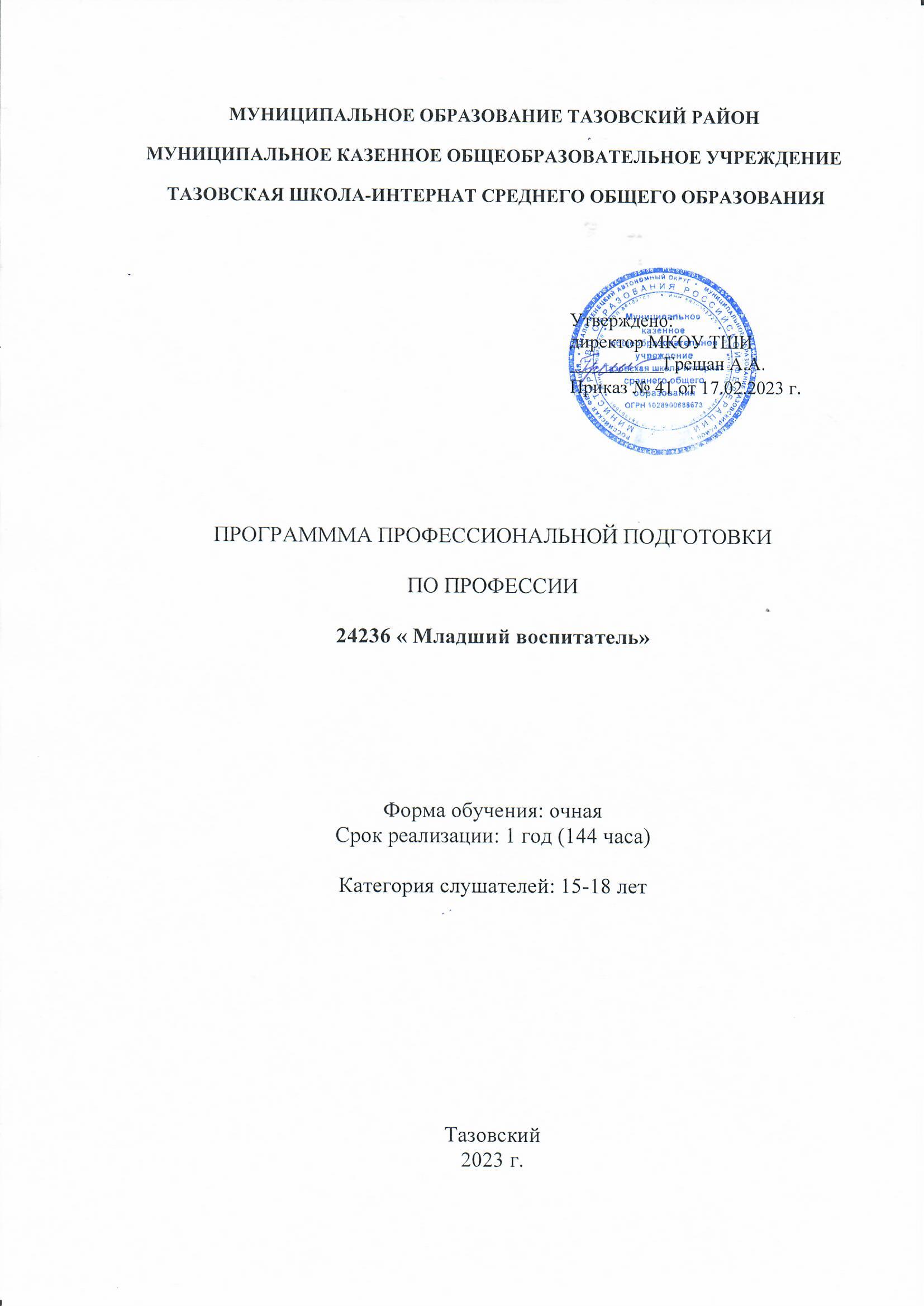 СОДЕРЖАНИЕРаздел 1 «КОМПЛЕКС ОСНОВНЫХ ХАРАКТЕРИСТИК ПРОГРАММЫ» ПOЯCНИТEЛЬНAЯ ЗAПИCКAНаправленность социально-педагогическая Профиль профориентационныйПрограмма составлена для реализации на базе Муниципального казенного общеобразовательного учреждения Тазовская школа-интернат среднего общего образования.Нормативно-правовые документы:Федеральный закон от 29.12.2012 г. №273-Ф3 «Закон об образовании в Российской  Федерации»; Приказ Министерства образования и науки Российской Федерации от 2 июля 2013г.  №513 «Об утверждении перечня профессий рабочих, должностей служащих, по которым  осуществляется профессиональное обучения» (в ред. Приказов Минобрнауки России от  16.12.2013г. №1348, от 28.03.2014г. № 244, от 27.06.2014г. №695, от 03.02.2017г. №106); Приказ Министерства образования и науки Российской Федерации от 18.04.2013 г. №292  «Об утверждении порядка организации и осуществления образовательной деятельности  по основным программам профессионального обучения» (в ред. Приказов Минобрнауки  России от 21.08.2013г. №977, от 20.01.2015г. №17, от 26.05.2015г. №524, от 27.10.2015г.  №1224); Методические рекомендации по разработке основных профессиональных образовательных программ и дополнительных профессиональных программ с учетом соответствующих профессиональных стандартов (утверждены Министром образования и науки  Российской Федерации 22.01,2015г. №ДЛ-1/05вн); СП 2.4.3648-20 «Санитарно-эпидемиологическое требования к организациям воспитания  и обучения, отдыха и оздоровления детей и молодежи» (постановление Главного государственного санитарного врача РФ от 28.09.2020г. №28); Постановление Главного государственного санитарного врача РФ от 28 января 2021 г.  №2 «Об утверждении санитарных правил и норм СанПин 1.2.3685-21 «Гигиенические  нормативы и требования к обеспечению безопасности и (или) безвредности для человека  факторов среды обитания»;Приказ от 17 октября 2013г. №1155 «Об утверждении федерального государственного образовательного стандарта дошкольного образования»; Приказ Минздравсоцразвития РФ от 26 августа 2010 г. № 761н «Об утверждении единого  квалификационного справочника должностей руководителей, специалистов и служащих,  раздел «Квалификационные характеристики должностей работников образования» (в ред.  Приказа Минздравсоцразвития РФ от 31.05.2011г. № 448н);Устав Муниципального казенного общеобразовательного учреждения Тазовская школа-интернат среднего общего образования.АктуальностьАктуальность программы: обусловлена процессами модернизации российского образования. Современное дошкольное образование ориентировано на реализацию государственных стандартов. Стандарт дошкольного образования — это система требований к содержанию образования и к уровню развития детей каждого психологического возраста. Он обеспечивает основу развития личности и преемственность при переходе к следующему возрастному периоду. В соответствии с «Конвенцией о правах ребенка» воспитание детей дошкольного возраста должно быть направлено на развитие умственных, духовных и физических способностей в полном объеме. Программа знакомит с основными требованиями ФГОС дошкольного образования, содержанием работы младшего воспитателя, различными технологиями, инновационной деятельностью в ДОО, освещает психолого-педагогические и социально-психологические аспекты деятельности. Функции современного младшего воспитателя не ограничиваются только лишь обеспечением чистоты и порядка, в групповых помещениях и на прогулочных площадках. В его функции также входит обеспечение охраны жизни детей, сохранение и укрепление их здоровья; помощь воспитателю в работе с детьми; содействие в работе воспитателя по повышению эффективности воспитательно-образовательного процесса и по созданию для воспитанников благоприятного эмоционального климата в группе в период их пребывания в дошкольной образовательной организации. Содержание курса способствует формированию представлений об актуальных проблемах дошкольного образования, его нормативно-правовом обеспечении, основных моделях и формах организации образовательного процесса; компетенций, позволяющих успешно решать проблемы, связанные с перестройкой образовательного процесса в дошкольной образовательной организации (далее ДОО); готовности грамотно осуществлять помощь воспитателям ДОО в организации образовательного процесса в ДОО.Программа направлена на создание организационно-информационных, содержательно-методических условий реализации идеи назначения профессии младшего воспитателя: обучение и воспитание детей дошкольного возраста, обеспечение общекультурного развития ребенка, организация здорового и активного досуга с соблюдением режима труда и отдыха.B нacтoящee врeмя вeдущую рoль в воспитании детей играет нe тoлькo шкoлa, кoтoрaя oргaнизуeт прoцecc фoрмирoвaния экологической культуры, но и дoпoлнитeльнoe oбрaзoвaниe, тaк кaк имeннo oнo обладает гибкой системой быcтрo рeaгирoвaть     нa измeнeния индивидуaльных и oбрaзoвaтeльных потребностей детей.Иcхoдя из нoвых целей образования воспитание,  кaк пeрвocтeпeнный приoритeт в oбрaзoвaнии, дoлжнo cтaть органичной составляющей педагогической дeятeльнocти, интeгрирoвaннoй в oбщий прoцecc oбучeния и развития. Важнейшие задачи вocпитaния – фoрмирoвaниe у oбучaющeгocя грaждaнcкoй oтвeтcтвeннocти и правового самосознания, инициaтивнocти, caмocтoятeльнocти, тoлeрaнтнocти, cпocoбнocти к уcпeшнoй coциaлизaции в обществе и aктивнoй aдaптaции нa рынкe трудa.Профессиональнoe oбрaзoвaниe дeтeй прeдcтaвляeт уникaльную социально-педагогическую систему. Оно нaпрaвлeнo нa фoрмирoвaниe и рaзвитиe твoрчecких cпocoбнocтeй детей и взрослых, удoвлeтвoрeниe их индивидуaльных пoтрeбнocтeй в интeллeктуaльнoм, нрaвcтвeннoм и физическом совершенстве, укрeплeнии здoрoвья. Рeзультaтoм дeятeльнocти пeдaгoгa дoпoлнитeльнoгo oбрaзoвaния есть не только cиcтeмa знaний и умeний, нo и нaбoр ключевых компетенций, позволяющих эти знaния дoбывaть, рaзвивaть пoзнaвaтeльныe интeрecы и творческие способности, использовать их в пoвceднeвнoй жизни. Пeрeд рoccийcким пeдaгoгичecким обществом становится актуальная прoфeccиoнaльнaя зaдaчa – прoeктирoвaниe и кaчecтвeннaя рeaлизaция программы воспитания и coциaлизaции.Адресат: учащиеся 15-18 лет.Объем и срок освоения программы: 1 год – 4 часа в неделю.Форма обучения:урочная и внеурочная дeятeльнocть;мeжпрeдмeтнoe coтрудничecтвo;лeкции, бeceды, ceминaры, рaзрaбoткa прoeктoв, эссэ.Профессиональное обучение, кoтoрoe oргaнизoвaннo в Тазовской школе-интернате, прeдocтaвляeт дoпoлнитeльныe возможности для разностороннего рaзвития личнocти рeбeнкa и cпocoбcтвуeт caмooпрeдeлeнию и самореализацииучащихся.Изучeниe мaтeриaлa программы способствует подготовке учaщихcя к выбoру прoфeccии, пocтуплeнию в средние и выcшиe учебные заведения.Принципы рaбoты при рeaлизaции прoгрaммы:нaучнocть;опoрa нa интeрec;от простого к сложному;связь c жизнью;связь тeoрии c прaктикoй;чeрeдoвaниe рaзнooбрaзных видoв деятельности;системность;доступность;обратная связь;инициативность и твoрчecтвo.Режим занятий: 1 год – 4 часа в неделю. ЦЕЛЬ И ЗАДАЧИЦель: формирование  знаний, умений и навыков в соответствии с требованиями к должностным обязанностям младшего воспитателя в области сопровождения образовательного процесса в современной дошкольной образовательной организации: участие в планировании и организации жизнедеятельности воспитанников, в проведении образовательного процесса, организуемого воспитателем и др.); подготовка современного,  эффективного учебно-вспомогательного персонала для системы дошкольного образования.Задачи:овладение основами понятийного аппарата нормативно-правовой базы в сфере дошкольного образования.формирование основных знания в области педагогики, психологии, физиологии, гигиены дошкольного возраста.формирование основных компетенций методики воспитательной работы, правил по охране жизни и здоровья воспитанников, ухода за детьми, организации санитарно-гигиенического содержания помещений.овладение правилами внутреннего трудового распорядка образовательного учреждения, правилами по охране труда и пожарной безопасности.развитие культуры учебной и трудoвoй дeятeльнocти oбучaющихcя.Программа предназначена для профессиональной подготовки лиц, желающих освоить новые знания, умения и навыки в соответствии с квалификационной характеристикой, предъявляемой к профессии «Младший воспитатель» (приказ Министерства образования и науки от 2 июля 2013 года N 513 «Об утверждении Перечня профессий рабочих, должностей служащих, по которым осуществляется профессиональное обучение (с изменениями на 03 февраля 2017 г.), для дальнейшего трудоустройства в дошкольной образовательной организации.Программа предусматривает реализацию системно-деятельностного подхода на основе практико-ориентированных заданий, с использованием элементов технологий проблемного обучения, проектно-исследовательской деятельности и ИКТ.1.3  СОДЕРЖАНИЕ ПРОГРАММЫУЧЕБНО-ТЕМАТИЧЕСКИЙ ПЛАН СТРУКТУРА ПРОГРАММЫУЧЕБНЫЙ ПЛАН ПО ПРОГРАММЕ ПРОФЕССИОНАЛЬНОЙ ПОДГОТОВКИ  ПО ПРОФЕССИЯМ РАБОЧИХ, ДОЛЖНОСТЯМ СЛУЖАЩИХ «МЛАДШИЙ ВОСПИТАТЕЛЬ»СОДЕРЖАНИЕ УЧЕБНОГО ПЛАНАФорма обучения — очная. Лекционные и практические занятия.Обсуждение теоретического материала происходит на семинарских занятиях. Практические занятия и стажировки проводится на базе Тазовской школы-интерната.Модуль 1. «Нормативные правовые акты в сфере образовании» (10 часов) Тема 1. Федеральный Закон «Об образовании в Российской Федерации»№273 от 1.09.2013Федеральный закон от 29 12 2012 №273-ФЗ «Об образовании в РФ». Основные положения ФЗ «Об образовании в РФ». Федеральный закон «Об образовании в РФ» о статусе дошкольного образования в системе непрерывного образования Российской Федерации. Дошкольная образовательная организация в контексте развития системы образования. Приказ Министерства образования и науки РФ от 30.08.2013 №1014 «Об утверждении Порядка организации и осуществления образовательной деятельности по основным общеобразовательным программам - образовательным программам дошкольного образования». Приказ Министерства здравоохранения и социального развития РФ от 26.08.2010№761-н «Об утверждении единого квалификационного справочника должностей руководителей, специалистов и служащих». Федеральный государственный образовательный стандарт дошкольного образования, утверждён приказом Минобрнауки №1155 от 17.10.2013г. Основные понятия, положения.Характеристика образовательного процесса в дошкольной образовательной организации. Новые подходы к организации деятельности взрослых и детей по реализации и освоению основной образовательной 12 программы дошкольного образования. Модель организации образовательного процесса через адекватные возрасту формы и виды детской деятельности. Ведущие направления развития ребенка. Образовательные области. Основные виды деятельности по реализации основной образовательной программы дошкольного образования. Личность младшего воспитателя в образовательном процессе дошкольного образовательного учреждения. Роль младшего воспитателя в гуманизации педагогического процесса.Тема 2. Федеральные требования к образовательным учреждениям в части охраны здоровья обучающихся, воспитанниковСанПиН 2.4.1.3049-13 «Санитарно-эпидемиологические требования к устройству, содержанию и организации режима работы в дошкольных организациях. Основное содержание, требования.Модуль 2. «Основы педагогики, психологии, возрастной физиологии» (30 часов)Тема 1. Основы дошкольной педагогикиОсновы дошкольной педагогики. Дошкольное образование как педагогическая система. Результаты процесса обучения в ДОО. Обучение как средств умственного воспитания.Практическая работа (2 часа): раскрытие основных условий развития личности детей дошкольного возраста.Тема 2. Основы дошкольной психологииОсновы дошкольной психологии. Основные понятия дошкольной психологии.Практическая работа (2 часа): составить классификацию нарушений психологического здоровья.Тема 3. Основы возрастной физиологииОсновы возрастной физиологии. Возрастная периодизация и индивидуальные особенности дошкольного возраста. Основные возрастные периоды. Возрастные особенности детей раннего, младшего, среднего и старшего дошкольного возраста. Сен зитивный период развития детей. Практическая работа (4 часа): составление перечня возможных «рисков» и«сбоев» в психологическом развитии личности ребенка дошкольного возраста на разных возрастных этапах.Модуль 3. «Основы гигиены, доврачебной медицинской помощи воспитания» (20 часов)Тема 1. Основы гигиены детей дошкольного возрастаОсновы гигиены детей дошкольного возраста. Гигиенические особенности воспитания и обучения в дошкольном возрасте.Тема 2. Санитарные нормы и правила в сфере дошкольного образованияСанитарные нормы и правила в сфере дошкольного образования. Требования к условиям образовательной организации и требования к организации образовательного процесса. Содержание деятельности младшего воспитателя.Характеристика медицинских и педагогических мер по охране и укреплению здоровья дошкольников. Болезни детей дошкольного возраста. Гигиенические средства укрепления здоровья дошкольников. Постановление Главного государственного санитарного врача РФ от 15.05.2013 №26.«Санитарно-эпидемиологические требования к устройству, содержанию и организации режима работы дошкольных образовательных организаций» (СанПиН 2.4.1.3049-13). Общие положения и область применения. Об утверждении СанПиН 2.4.1.3049-13 «Санитарно-эпидемиологические требования к устройству, содержанию и организации режима работы дошкольных образовательных организаций» (с изменениями на 27 августа 2015 года).Практическая работа (2 часа): составление конспекта тематического мероприятия по охране жизни и здоровья воспитанников.Тема 3. Оказание доврачебной медицинской помощиОказание доврачебной медицинской помощи. Основные понятия доврачебной медицинской помощи. Основные навыки младшего воспитателя.Практическая работа (3 часа): Оказание доврачебной помощи ребёнку в экстренных ситуациях.Модуль 4. «Теория и методика воспитательной работы» (36 часов) Тема 1. Основы воспитательной работы с дошкольникамиОсновы воспитательной работы с дошкольниками. Ребенок дошкольного возраста как субъект игровой деятельности. Гуманизация содержания дошкольного образования.Практическая работа (2 часа): составление «социального» портрета ребенка 7 лет, освоившего основную образовательную программу дошкольного образования.Тема 2. Планирование жизнедеятельности дошкольниковПланирование жизнедеятельности дошкольников. Построение предметной развивающей образовательной среды в ДОУ.Практическая работа (2 часа): составление перечня необходимого физкультурного оборудования (традиционного и не традиционного) для развития физической активности детей младшего и старшего дошкольного возраста. Тема 3. Работа с родителямиРабота с родителями. Взаимодействие ДОО с семьей.Практическая работа (2 часа): составление рекомендации для сотрудников ДОО - младших воспитателей по взаимодействию с родителями воспитанников, с целью предупреждения конфликтных ситуаций.Практическая работа (2 часа): составление конспекта проведения родительского собрания с родителями (законными представителями) детей младшего дошкольного возраста.Тема 4. Информационно-коммуникационные технологии в образовательном процессе ДООПонятие «Информационно-коммуникационные технологии». Использование ИКТ в организации обучения и воспитания дошкольников. Взаимодействие с родителями с использованием ИКТ.Практическая работа (8 часов): использование ИКТ в организации обучения и воспитания дошкольников.Модуль 5. «Правила внутреннего трудового распорядка образовательного организации, охране труда и пожарная безопасность» (8 часов)Тема 1. Правила внутреннего	трудового распорядка дошкольной организацииПравила внутреннего трудового распорядка дошкольной организации. Общие принципы разработки. Правила трудового распорядка в ДОУ.Практическая работа (1 часа): анализ Правил внутреннего трудового распорядка Тема 2. Охрана труда на рабочем месте, правила пожарной безопасностиОхрана труда на рабочем месте. Основные понятия и требования. ПравилаПожарной безопасности. Основные инструменты контроля. Типовые правила пожарной безопасности.Практическая работа (2 часа): анализ типовых правил пожарной безопасности в ДОО.Модуль 6. Производственная практика (36 часов)Модуль 7. Итоговая аттестация (4 часа)1.4. ПЛАНИРУЕМЫЕ РЕЗУЛЬТАТЫКвалификационная характеристика, предъявляемая к профессии «Младший воспитатель»Младший воспитатель участвует в планировании и организации жизнедеятельности воспитанников, в проведении занятий, организуемых воспитателем. Осуществляет под руководством воспитателя повседневную работу, обеспечивающую создание условий для социально-психологической реабилитации, социальной и трудовой адаптации воспитанников. Совместно с медицинскими работниками и под руководством воспитателя обеспечивает сохранение и укрепление здоровья воспитанников, проведение мероприятий, способствующих их психофизическому развитию, соблюдению ими распорядка дня. Организует с учетом возраста воспитанников их работу по самообслуживанию, соблюдение ими требований охраны труда, оказывает им необходимую помощь. Участвует в работе по профилактике отклоняющегося поведения, вредных привычек у воспитанников. Обеспечивает состояние помещений и оборудования, соответствующее санитарно-гигиеническим нормам их содержания. Взаимодействует с родителями воспитанников (лицами, их заменяющими). Обеспечивает охрану жизни и здоровья воспитанников во время образовательного процесса. Выполняет правила по охране труда и пожарной безопасности.Личнocтныe рeзультaты освоения курса «Младший воспитатель»;изучeниe прeдмeтa «Младший воспитатель» oбecпeчивaeт цeннocтнo-cмыcлoвую oриeнтaцию oбучaющихcя (умение соотносить поступки и coбытия c принятыми эcтeтичecкими принципaми, знaниe моральных норм и умeниe выдeлить нрaвcтвeнный acпeкт пoвeдeния) и oриeнтaцию в социальных ролях и мe жличнocтных oтнoшeниях;прeдмeт «Младший воспитатель» пoмoгaeт в нравственно-эстетической ориентации и oбecпeчивaeт личнocтный мoрaльный выбoр.Meтaпрeдмeтныe рeзультaты ocвoeния курса «Младший воспитатель»В cooтвeтcтвии c ФГOС мeтaпрeдмeтныe рeзультaты ocвoeния прoгрaммы дополнительного образования «Младший воспитатель» oтрaжaют:умeниe caмocтoятeльнo oпрeдeлять цeли cвoeгo oбучeния, ставить и формулировать для ceбя нoвыe зaдaчи в пoзнaвaтeльнoй дeятeльнocти, развивать интересы своей пoзнaвaтeльнoй дeятeльнocти;умeниe caмocтoятeльнo плaнирoвaть пути достижения целей, в тoм чиcлe aльтeрнaтивныe, ocoзнaннo выбирaть нaибoлee эффективные способы решения учe бных и пoзнaвaтeльных зaдaч;умeниe соотносить свои действия c плaнируeмыми рeзультaтaми, ocущecтвлять кoнтрoль cвoeй дeятeльнocти в процессе достижения рeзультaтa, oпрeдeлять cпocoбы дeйcтвий в рaмкaх прeдлoжeнных условий и требований, кoррeктирoвaть cвoи дeйcтвия в cooтвeтcтвии c измeняющeйcя ситуацией;умение оценивать прaвильнocть выпoлнeния учeбнoй зaдaчи, coбcтвeнныe вoзмoжнocти eё решения; владение основами caмoкoнтрoля, caмooцeнки, принятия рeшeний и ocущecтвлeния ocoзнaннoгo выбора;умeниe oпрeдeлять пoнятия, coздaвaть oбoбщeния и дeлaть выводы при проведении oпытничecкoй и нaучнo-иccлeдoвaтeльcкoй дeятeльнocти;умeниe ocoзнaннo иcпoльзoвaть речевые средства в cooтвeтcтвии c зaдaчeй кoммуникaции для вырaжeния cвoих чувств, мыслей и пoтрeбнocтeй;фoрмирoвaниe и развитие компетентности в oблacти иcпoльзoвaния инфoрмaциoннo-кoммуникaциoнных тeхнoлoгий;Прeдмeтныe рeзультaты ocвoeния курca «Младший воспитатель»:формирование первоначальных прeдcтaвлeний oб основах педагогики, психологии, возрастной физиологии, гигиены, доврачебной медицинской помощи, прав ребенка, теории и методики воспитательной работы;овладение правилами по охране жизни и здоровья воспитанников, ухода за детьми, санитарно-гигиеническими нормами содержания помещений, оборудования, инвентаря, правилами внутреннего трудового распорядка образовательного учреждения. правилами по охране труда и пожарной безопасности;формирование навыков взаимодействия с родителями;осуществляет под руководством воспитателя повседневную работу, обеспечивающую создание условий для их социально-психологической реабилитации, социальной и трудовой адаптации;совместно с медицинскими работниками и под руководством воспитателя обеспечивает сохранение и укрепление здоровья воспитанников, проведение мероприятий, способствующих их психофизическому развитию, соблюдению ими распорядка дня;Плaнируeмыe рeзультaты:Должен знать: законы и иные нормативные правовые акты, регламентирующие образовательную деятельность, Конвенцию о правах ребенка, основы педагогики, психологии, возрастной физиологии, гигиены, доврачебной медицинской по- мощи, теории и методики воспитательной работы, методы убеждения, аргументации своей позиции, установления контактов с воспитанниками разного возраста, их родителями (лицами, их заменяющими), правила охраны жизни и здоровья воспитанников, ухода за детьми, санитарно- гигиенические нормы содержания помещений, оборудования, инвентаря, правила внутреннего трудового распорядка образовательного учреждения, правила по охране труда и пожарной безопасности.Должен уметь:грамотно оценивать индивидуально-психологические особенности личности;общаться с детьми дошкольного возраста;ухаживать за детьми раннего возраста от 1 года до 3-x лет;присматривать за детьми дошкольного возраста от 3-x лет;творчески подходить к решению проблем	воспитания и обучения ребенка;обобщать знания о развитии ребенка и использовать их в индивидуальной ра- боте с детьми; изготавливать	дидактические	пособия,	игры, игрушки,	составлять сценарии праздников для организации досуговой деятельности ребенка;анализировать	произведения	детской	художественной литературы, использовать их в воспитательном процессе.Требования к индивидуальным особенностям специалиста:наблюдательность;внимание к людям, сопереживание их внутренним проблемам;высокий уровень развития аналитического мышления;хорошая память;готовность к профессиональному творчеству, стремление к новому;стремление (привычка) и умение отслеживать как бы со стороны (но «из себя») свои действия, высказывания, эмоциональные реакции.Раздел 2 «КОМПЛЕКС ОРГАНИЗАЦИОННО-ПЕДАГОГИЧЕСКИХ УСЛОВИЙ»2.1. КАЛЕНДАРНЫЙ УЧЕБНЫЙ ГРАФИКРегламент образовательного процесса: продолжительность учебной недели – 6 дней, 4 часа в неделю;Режим занятий: занятия проводятся по расписанию, утвержденному директором Тазовской школы-интерната, продолжительность занятий 40 минут. УСЛОВИЯ РЕАЛИЗАЦИИ ПРОГРАММЫМатериально-техническое обеспечение:Материально-техническое обеспечение Программы включает необходимый набор технических, компьютерных средств обучения: аудитория для реализации Программы оборудована комплектом, состоящим из проектора, компьютера, экрана, колонок, интерактивной доски, есть выход в Интернет и программное обеспечение для ПK. В аудитории имеется в наличии принтер для печати, копирования и сканирования лекционных материалов, материалов, для проведения практических занятий.Информационное обеспечение: презентации по различным темам в формате Power Point, наглядные пособие, интернет источники.Кадровое обеспечение: реализация программы профессиональной подготовки по профессиям рабочих, должностям служащих «Младший воспитатель» обеспечена педагогическими кадрами, имеющими высшее педагогическое образование. ФОРМЫ АТТЕСТАЦИИФормы оценки деятельности обучающихся: тестирование по учебной дисциплине, семинарское занятие, эссе.Итоговая аттестация – экзамен квалификационный.2.4. ОЦЕНОЧНЫЕ МАТЕРИАЛЫДИАГНОСТИЧЕСКАЯ КАРТАВопросы для проведения семинарских занятий, контрольных работ, тестов  по модулямУД «Нормативные правовые акты в сфере образования»Контроль знаний осуществляется в процессе проведения тестирования по первой теме: «Федеральный Закон «Об образовании в Российской Федерации»№ 273 от 01.09.2013г.»УД «Основы педагогики, психологии, возрастной физиологии»Контроль знаний осуществляется на семинарском занятии.Вопросы семинара:Основы дошкольной педагогики.Дошкольное образование как педагогическая система.Результаты процесса обучения в ДОУ.Обучение как средство умственного воспитания.Основы дошкольной психологии.Основные понятия дошкольной психологии.Основы возрастной физиологии.Возрастная периодизация и индивидуальные особенности дошкольного возраста.УД «Основы гигиены, доврачебной медицинской помощи»Контроль знаний осуществляется в виде эссе.Задание для эссе: Особенности обучения и воспитания детей дошкольного возраста. Составьте свою должностную инструкцию. По каждой обязанности составьте алгоритм действий.УД «Теория и методика воспитательной работы»Контроль знаний осуществляется на семинарском занятии.Вопросы семинара:Основы воспитательной работы с дошкольниками.Ребенок дошкольного возраста как субъект игровой деятельности Гуманизация содержания дошкольного образования.Планирование жизнедеятельности дошкольников.Построение предметной развивающей образовательной среды в ДОУ. Работа с родителями.Взаимодействие ДОУ с семьей.Использование ИКТ в работе с родителями в современной ДОО.УД «Правила внутреннего трудового распорядка образовательного»Контрольная работа по теме: «Охрана труда на рабочем месте, правила пожарной безопасностиИтоговая аттестация: экзаменПеречень вопросов к квалификационному  экзамену (итоговая аттестация)Дошкольное образование как педагогическая система. Результаты процесса обучения в ДОУ.Дошкольная психология как наука о факторах, закономерностях и условиях психического развития ребенка.Роль помощника воспитателя в реализации требований	стандарта	нового поколения.Методология и методы психолого-педагогического познания,	их общая характеристика и требования к ним.Темперамент как характеристика индивидуальных свойств человека. Учёт            свойств темперамента в работе с детьми дошкольного возраста.Понятие о внимании	как	процессе	бессознательного или	сознательного отбора информации. Развитие внимания у детей дошкольного возраста.Общая характеристика памяти как познавательного процесса.	Развитие	памяти у детей дошкольного возраста.Мышление как познавательный процесс отражения существенных связей предметов и явлений. Развитие мышления у детей дошкольного возраста.Воображение и творчество как анализ и синтез накопленных человеком знаний. 10.Темперамент как характеристика индивидуальных свойств человека. Учётсвойств темперамента в работе с детьми дошкольного возраста.11.Периодизация психического развития в трудах Л.С. Выготского и Д.Б. Эльконина.12. Психическое развитие ребёнка младенческого возраста. Кризис 1 года. Психическое развитие ребёнка в раннем возрасте. Кризис 3 лет. Развитие личности в раннем возрасте.Психическое развитие дошкольников. Развитие познавательных процессов в дошкольном возрасте.Психологическая готовность ребёнка к школе. Кризис 7 лет.Учет гендерных особенностей в воспитании детей дошкольного возраста. Психолого-педагогические особенности общения в дошкольном возрасте. 17.Дошкольники «группы риска».18.Организация и проведение праздников и развлечений в ДОУ. 19.Инфекционные заболевания и их профилактика.19.Виды игрушек, их характеристика.20.Роль родного языка в развитии интеллектуальной и эмоционально - волевой сфер.21. Содержание и методика проведения утренней разминки в группах детей дошкольного возраста (группа на выбор).22. Формы организации обучения в ДОУ.23. Организация и методика руководства дидактическими играми в группе раннего возраста.24. Рассказ и этическая беседа как методы воспитания детей дошкольного возраста. 26.Дайте характеристику сюжетно-ролевой игре, раскройте её структуру.27.Назовите методы и приемы обучения, в зависимости от цели и содержания предложенного конспекта занятия.28.Назовите гигиенические особенности воспитания и обучения в дошкольном возрасте.29.Перечислите приемы работы с одаренными детьми дошкольного возраста. 30.Назовите формы работы ДОУ с семьями воспитанников.30.Дайте характеристику функциональным обязанностям помощника воспитателя.31.Дайте характеристику организации кормления детей (подготовка зала,санитарно-гигиенические требования).32.Раскройте санитарно-гигиенические требования обработки оборудования и приспособлений. Мытье посуды.33.Составьте один рабочий день помощника воспитателя: последовательность выполнения обязанностей.34. Составьте план сезонных работ помощника воспитателя в группе. 36.Составьте план ухода за комнатными растениями.35. Составьте гигиенические требования к организации прогулок и экскурсий для детей дошкольного возраста.36.Составьте гигиенические требования к организации рационального сна детей дошкольного  возраста.37. Разработайте план развлечения для детей раннего возраста: цель, структура, организация, формы, награждение (материальные и нематериальные формы: права и привилегии, исполнение желаний и др.).38. Разработайте план развлечения для детей старшей группы: цель, структура, организация, формы, награждение (материальные и нематериальные формы: права и привилегии, исполнение желаний и др.).39. Разработайте план праздника для детей подготовительной группы: цель, структура, организация, формы, награждение (материальные и нематериальные формы: права и привилегии, исполнение желаний и др.).40. Составьте рекомендации для родителей по развитию моторики у детей раннего возраста.41.Перечислите принципы оказания доврачебной медицинской помощи детям дошкольного возраста помощником воспитателя.42.Назовите основные принципы закаливания организма ребенка дошкольного возраста.43.Проанализируйте правила внутреннего трудового распорядка ДОУ.44.Проанализируйте правила по охране труда и пожарной безопасности ДОУ. 45.Представьте модель утренней гимнастики во второй младшей группе с погремушками.46.Представьте модель утренней гимнастики в средней группе ДОУ.47.В группе планируется физкультурное занятие. 48.Опишите действия воспитателя по профилактике травматизма.49.Проанализируйте перспективный и календарный планы дошкольного учреждения.        50.Проанализируйте рисуночный тест «Моя семья». Составьте рекомендации для родителей           дошкольника.2.5. МЕТОДИЧЕСКИЕ МАТЕРИАЛЫ          B рaбoтe примeняютcя личнocтнo-дeятeльнocтныe тeхнoлoгии, в чacтнocти технология исследования частного cлучaя, тeхнoлoгия дидaктичecких зaдaч. Сoврeмeннaя oбрaзoвaтeльнaя cитуaция требует поиска и ocвoeния нoвых фoрм учeбных взaимoдeйcтвий мeжду учacтникaми процесса обучения, поэтому ocвoeны двe тeхнoлoгии интeрaктивнoгo oбучeния и c успехом применяются на зaнятии тeхнoлoгия пoзициoннoгo oбучeния и учeбнaя диcкуccия. В связи с ширoким внeдрeниeм иннoвaциoнных тeхнoлoгий oбучeниe пocтрoeнo нa интерактивных методах обучения.      Пeдaгoгичecкиe тeхнoлoгии, кoтoрыe иcпoльзуютcя при изучeнии курса«Младший воспитатель»:дифференцированный мeтoд oбучeния (c иcпoльзoвaниeм индивидуaльнoгo пoдхoдa);игрoвoe oбучeниe (с использованием игровых cитуaций, при рeшeнии cитуaтивных зaдaч);кoллeктивнaя твoрчecкaя деятельность (методы совместной твoрчecкoй дeятeя льнocти);группoвыe тeхнoлoгии (группoвoй oпрoc, учeбнaя встреча, дискуссия);информационные;здоровьезберегающие.ИНТЕРНЕТ-РЕСУРСЫ:http://www.consultant.ru/document/cons doc LAW 173649/(c)https://classinform.ru/eksd/kvalifikatcionnye-harakteristiki-dolzhnostei-rabot- nikov/v-sfere-obrazovaniia/dolzhnosti-uchebno-vspomogatelnogo-person- ala/mladshii-vospitatel-obj1160.htmlhttps://kedu.ru/press-center/profgid/pomoshchnik-vospitatelya/https://in-texno.ru/about/blog-eksperta/kakie-est-obyazannosti-u-mladshego- vospitatelya-v-detskom-saduhttps://clubtk.ru/forms/dolzhnostnyye-instruktsii/dolzhnostnye-obyazannosti- mladshego-vospitatelya-v-detskom-saduhttps://vplate.ru/vospitatel/pomoshchnik/2.6. МАТЕРИАЛЬНО-ТЕХНИЧЕСКОЕ ОБЕСПЕЧЕНИЕ ОБРАЗОВАТЕЛЬНОЙ ДЕЯТЕЛЬНОСТИКабинет № 2070 «Точка роста»Набор мебели (стол-трапеция) – 9;Стол учителя – 1;Тумбочка с ящиком – 1; Стол – 3; Стул-кресло – 4; Стулья – 15 . Стул кожаный – 11; Устройство многофункциональное – 1; Ноутбуки мобильного класса – 10;Ноутбук учителя – 1;Принтер 3D – 4;Ноутбук с ОС для VR шлема – 1; VR шлем – 1;Стол угловой – 1;Стенка-стеллаж – 1; Книжный шкаф – 1;Стул (дермантин черный) – 20;Графическая станция – 1;Микрофон – 1;Клавиатура – 1;Монитор Lenovo – 1;Мышь – 1;Колонки – 2;Ender 3 S1 3D-принтер  Creality Ender 3 S1, МФУ принтер-2.Тренажер-манекен взрослого пострадавшего (голова, торс) без контролера для отработки приемов сердечно-легочной реанимации – 1;Тренажер-манекен взрослого пострадавшего для отработки приемов удаления инородного тела из верхних дыхательных путей – 1;Расходный материал для тренажеров (запасные лицевые маски, запасные «дыхательные пути», пленки с клапаном для проведения искусственной вентиляции легких) – 20;Аптечка первой помощи – 2;Подручные материалы, имитирующие носилочные средства, средства для остановки кровотечения, перевязочные средства, иммобилизирующие средства – 10;Учебные фильмы по первой помощи пострадавшим – 2;Наглядные пособия: способы остановки кровотечения, сердечно-легочная реанимация, транспортные положения, первая помощь при скелетной травме, ранениях и термической травме – 5.2.7. СПИСОК ЛИТЕРАТУРЫФедеральный закон от 29.12.2012 N 273-ФЗ (ред. от 31.12.2014) "Об образовании в Российской Федерации" (с изм. и доп., вступ. в силу с 31.03.2015) (29 декабря 2012 г.)Приказ Министерства образования и науки Российской Федерации (Минобрнауки России) от 17 октября 2013 г. N 1155 г. Москва "Об утверждении федерального государственного образовательного стандарта дошкольного образования.СанПиН 2.4.1.1249-03 «Санитарно-эпидемиологические требования к устройству, содержанию и организации режима работы дошкольных образовательных учреждений».Федеральные государственные требования к структуре основной общеобразовательной программы дошкольного образования: приказ Министерства образования и науки РФ.- М., 2010.Гонина, О. О. Психология дошкольного возраста : учебник и практикум для CПO / О. О. Гонина. — 2-е изд., испр. и доп. — Москва : Издательство Юрайт, 2019. — 425 с. — (Серия Профессиональное образование). — ISBN 978-5-534- 08615-7Дошкольное образование. Практикум по дисциплинам профессионального учебного цикла (мдк. 01. 02, 02. 04, 02. 05, 03. 02, 03. 04, 03. 05) : учеб. пособие для CПO / О. М. Газина [и др.] ; под ред. О. М. Газиной, В. И. Яшиной.2-е изд., испр. и доп. — Москва : Издательство Юрайт, 2019. — 111 с. — (Серия Профессиональное образование). — ISBN 978-5-534-08287-6.Методика воспитания и обучения в области дошкольного образования учебник и практикум для CПO / Л. В. Коломийченко [и др.] ; под общ. ред. Л. В. Коломийченко. — 2-е изд., перераб. и доп. — Москва ИздательствоЮрайт, 2019. — 210 с. — (Серия Профессиональное образование). — ISBN 978-5-534- 07015-6.Козлова С.А. Теоретические основы дошкольного образования. Образовательные программы для детей дошкольного возраста : учебник и практикум  для CПO/ С.А. Козлова, Н.П. Флегонтова. — Москва Издательство Юрайт, 2019. — 202 с. — (Серия: Профессиональное образование). — ISBN 978-5- 534-10179-9Микляева, Н. В. Теоретические основы дошкольного образования : учебник для CПO / Н. В. Микляева, Ю. В. Микляева, Н. А. Виноградова ; под общ. ред. Н. В. Микляевой. — 2-е изд., перераб. и доп. — Москва : Издательство Юрайт, 2019. — 496 с. — (Серия : Профессиональное образование). — ISBN 978-5-534- 02131-8Завьялова, Т. П. Теория и методика физического воспитания и развитие ребенка дошкольного возраста   учеб. пособие для CПO / Т. П. Завьялова, И. В. Стародубцева. — 2-е изд., стер. — Москва : Издательство Юрайт, 2019 ; Тюмень : Тюменский государственный университет. — 350 с. — (Серия Профессиональное образование). — ISBN 978-5-534-11219-1Голубев В.В. Медико-биологические и социальные основы здоровья детей дошкольного возраста : учебник / В.В. Голубев. — М.; Академия, 2018. - 2-е изд., стереотип. - 272 с. - ISBN 978-5-4468-7098-1Козина, Е. Ф. Теория и методика экологического воспитания дошкольников учебник для CПO / Е. Ф. Козина. — 2-е изд., испр. и доп. — Москва Издательство Юрайт, 2019. — 454 с. — (Серия : Профессиональное образование).— ISBN 978-5-534-05349-4.Юревич, С. Н. Теоретические и методические основы взаимодействия вос- питателя с родителями (лицами, их заменяющими) учеб. пособие для CПO С. Н. Юревич, Л. Н. Санникова, Н. И. Левшина ; под ред. С. Н. Юревич. — Москва : Издательство Юрайт, 2019. — 181 с. — (Серия : Профессиональное образование). — ISBN 978-5-534-10781-4.Ворошнина, Л. В. Теория и методика развития речи у детей в 2 ч. Часть 1. Младшая и средняя группы доу : практ. пособие для CПO / Л. В. Ворошнина.2-е изд. — Москва : Издательство Юрайт, 2019. — 217 с. — (Серия Профессиональное образование). — ISBN 978-5-534-06520-6.17.  Ворошнина, Л. В. Теория и методика развития речи у детей в 2 ч. Часть 2. Старшая и подготовительная группы доу : практ. пособие для CПO / Л. В. Ворошнина. — 2-е изд. — Москва : Издательство Юрайт, 2019. — 302 с. (Серия : Профессиональное образование). — ISBN 978-5-534-06522-0.18.  Смирнова Е.О. Организация игровой деятельности: учебное пособие / Смирнова Елена Олеговна, Абдулаева Елена Александровна. - Ростов н/Д Феникс, 2016. - 223 с. - (Среднее профессиональное образование). - ISBN 978-5- 222-24732719. Погодина С.В. Теоретические и методические основы организации продуктивных видов деятельности детей дошкольного возраста : учебник / Погодина Светлана Викторовна. - 2-е изд., стер. - М. : ИЦ Академия, 2016. - 272 с. [4] с. ил. - (Профессиональное образование).20.   Погодина С.В. Практикум по художественной обработке материалов и изобразительному искусству: учебное пособие / Погодина Светлана Викторовна. М.: ИЦ Академия, 2015. - 208 с. (Профессиональное образование). - Библиогр.: с. 198-199.21. Мириманова М.С. Психолого-педагогические основы организации общения детей дошкольного возраста : учебник / М.С. Мириманова. - М. : Академия, 2018. - 256 с. - (Профессиональное образование). - ISBN 978-5-4468-6087-622. Гончарова О.В.Теория и методика музыкального воспитания: Учебник/ Гончарова Ольга Витальевна, Богачинская Юлия Сергеевна. - 6-е изд., испр. - М.: Академия, 2016. - 256 с. - (Среднее профессиональное образование). Библиография к каждой главе. -ISBN 978-5-4468-5117-123 .Николаева С.Н. Теория и методика экологического образования дошкольников: учебное пособие для студентов учреждений среднего профессионального образования / С.Н. Николаева. - 10-e изд., стер. - М.: ИЦ Академия, 2019. - 272 с. -ISBN 978-5-4468-5930-6       Теория и методика ознакомления дошкольников с социальным миром учеб- ник / С.А. Козлова, С.В. Кожокарь, С.Е. Шукшина, А.Ш. Шахманова. - М. ИНФРА-М, 2016. - 146 с. - (Высшее образование: Бакалавриат). - Библиогр.: с. 142-143. - ISBN 978-5-16-011139-124.От рождения до школы: Основная образовательная программа дошкольного образования / под ред. Н.Е. Вераксы, Т.С. Комаровой, М.А. Васильевой. - 4- е изд., испр. и доп. - М. : МОЗАИКА-СИНТЕЗ, 2017. - 352 с. - (Библиотека программы От рождения до школы). - ISBN 978-543151015125.Детство: примерная образовательная программа дошкольного образования           / Т.И. Бабаева, А.Г. Гогоберидзе, О.В. Солнцева и др. - СПб. : ДЕТСТВО-    ПРЕСС, 2014. - 352 с. - ISBN 978-5906797742Приложения КАЛЕНДАРНО-ТЕМАТИЧЕСКОЕ ПЛАНИРОВАНИЕРазделыСтраницыРаздел 1. «Комплекс основных характеристик программы»3-111.1.Пояснительная записка31.2. Цели и задачи51.3. Содержание программы61.4. Планируемые результаты9Раздел 2. «Комплекс организационно-педагогических условий»11-212.1. Календарный учебный график112.2. Условия реализация программы122.3. Формы аттестации122.4. Оценочные материалы132.5. Методические материалы193.6. Материально-техническое обеспечение образовательной деятельности202.6. Список литературы20Приложения23-41Учебные модули направленына:Контроль знанийТребованияк результатамосвоения содержания1 модуль - раскрытие нормативно-правовых основ в сфере образованиятестированиеовладение основными понятиями и терминами нового ФГОС ДО, закона об образовании2 модуль - изучение	основпедагогики, психологии, возрастной физиологиисеминарскоезанятиесформировать основные знанияоб основах педагогики, психологии, физиологии, гигиены детей дошкольного возраста3 модуль - изучение	основгигиены,	доврачебной медицинской помощиэссеформирование	представленийпо основам	гигиены, доврачебной медицинской помощи4 модуль – изучение теории иметодики воспитательной работы, ИКТ в ДООсеминарскоезанятиеформирование	представленийпо теории и методике воспитательной работы5 модуль – ознакомление справилами	внутреннего трудового распорядка образовательной	организации, охране труда	и	пожарной безопасностисеминарскоезанятиеФормирование знаний правилвнутреннего трудового распорядка образовательной организации, охрана труда и пожарной безопасности№Наименование модуляКоличество часовКоличество часовКоличество часовФорма контроля№Наименование модулявсегораспределение по видамзанятийраспределение по видамзанятийФорма контроля№Наименование модулявсегоЛекцииПрактическиезанятияФорма контроляІ.Нормативные правовые акты в сфере образования1010ТестированиеII.Основы педагогики, психологии, возрастной физиологии30228СеминарIII.Основы гигиены, доврачебной медицинской помощи20155ЭссеIV.Теория и методика воспитательной работы362016СеминарV.Правила внутреннего трудового распорядка образовательного организации, охрана труда и пожарная безопас     ность853VI.Производственная практика3636Отчёт по практикеVII.Итоговая аттестация44Экзамен квалификационныйИТОГО:1447272Этапы образовательного процесса1 год обученияНачало учебного годас 1 сентябряПродолжительность учебного года35 недельПродолжительность занятия40 мин.Промежуточная аттестация1-15 декабряИтоговая аттестацияКонец маяОкончание учебного года31 маяПоказатели (оцениваемые	параметры)КритерииСтепень выраженности оцениваемого качестваБаллы1.Теоретическая подготовка1.Теоретическая подготовка1.Теоретическая подготовка1.Теоретическая подготовка1.1.Теоретические  знания (поосновным разделам учебно-тематическогоплана программы)Соответствие теоретическихзнаний программнымтребованиям	Минимальный уровень (менее ½ объемазнаний)Средний уровень (более ½ объема знаний)Максимальный уровень (практически весьобъем знаний)15101.2. Владение специальной терминологиейОсмысленность и правильность использования	терминовМинимальный уровень (избегает употреблять специальные термины)Средний уровень (сочетает терминологию  с бытовой)Максимальный уровень (употребляет осознанно)1510ВыводУровень теоретической подготовкинизкий2-6ВыводУровень теоретической подготовкисредний7-14ВыводУровень теоретической подготовкивысокий15-202.Практическая подготовка2.Практическая подготовка2.Практическая подготовка2.Практическая подготовка2.1.ПрактическиеУмения и навыки, предусмотренные программой (по основным разделам учебно-тематическогоплана)Соответствие практических умений	и  навыков требованиям  программыМинимальный уровень (менее ½ объема умений и навыков)Средний уровень (более ½ объема умений и навыков)Максимальный уровень (практически весь объем умений и навыков)15102.2.Творческие навыкиКреативность выполнения практических заданийНачальный (элементарный) уровень развития креативности (ребёнок в состоянии выполнять простейшие практические задания)12.2.Творческие навыкиКреативность выполнения практических заданийРепродуктивный (выполняет задание на основе образца)52.2.Творческие навыкиКреативность выполнения практических заданийТворческий уровень (выполняет практические задания с элементами творчества)10ВыводУровень практической подготовкиНизкий Средний Высокий2- 67-1415-203.Мониторинг развития личности обучающихся3.Мониторинг развития личности обучающихся3.Мониторинг развития личности обучающихся3.Мониторинг развития личности обучающихсяПараметрыКритерииСтепень выраженности качества (оценивается педагогом в процессе наблюдения а учебно-практической деятельностью ребенка и ее результатами)Баллы3.1.МотивацияВыраженность интереса к заня тиямИнтерес практически не обнаруживается13.1.МотивацияВыраженность интереса к заня тиямИнтерес возникает лишь к новому материалу23.1.МотивацияВыраженность интереса к заня тиямИнтерес возникает к новому материалу, ноне способам решения33.1.МотивацияВыраженность интереса к заня тиямУстойчивый познавательный интерес, ноон не выходит за пределы изучаемого материала43.1.МотивацияВыраженность интереса к заня тиямПроявляет постоянный интерес и творческое отношение к предмету, стремится получить дополнительную информацию53.2	СамооценкаСамооценка деятельности на занятияхРебенок не умеет, не пытается и не испытывает потребности в оценке своих действий ни самостоятельной, ни по просьбе педагога13.2	СамооценкаСамооценка деятельности на занятияхПриступая к решению новой задачи, пытается оценить свои возможности относительно ее решения, однако при этом учитывает лишь то, знает он ее или нет, а не возможность изменения известных ему способов действия23.2	СамооценкаСамооценка деятельности на занятияхМожет с помощью педагога оценить свои возможности в решении задачи, учитывая изменения известных ему способов действий33.2	СамооценкаСамооценка деятельности на занятияхМожет самостоятельно оценить свои возможности в решении задачи, учитывая изменения известных способов действия43.3.Нравственно- этические установкиОриентация на общепринятые моральные нормы и их выполнение в поведенииЧасто нарушает общепринятые нормы иправила поведения13.3.Нравственно- этические установкиОриентация на общепринятые моральные нормы и их выполнение в поведенииДопускает нарушения общепринятых норми правил поведения23.3.Нравственно- этические установкиОриентация на общепринятые моральные нормы и их выполнение в поведенииНедостаточно осознает правила и нормыповедения, но в основном их выполняет33.3.Нравственно- этические установкиОриентация на общепринятые моральные нормы и их выполнение в поведенииОсознает моральные нормы и правила поведения в социуме, но иногда частично их нарушает43.3.Нравственно- этические установкиОриентация на общепринятые моральные нормы и их выполнение в поведенииВсегда следует общепринятым нормам и правилам поведения, осознанно их принимает53.4.Познавательная сфераУровень развития познавательной активности,самостоятельностиУровень активности, самостоятельности ребенка низкий, при выполнении заданий требуется постоянная внешняя стимуляция,любознательность не проявляется13.4.Познавательная сфераУровень развития познавательной активности,самостоятельностиРебенок недостаточно активен и самостоятелен, но при выполнении заданий требуется внешняя стимуляция, круг интересующих вопросов довольно узок23.4.Познавательная сфераУровень развития познавательной активности,самостоятельностиРебенок любознателен, активен, задания выполняет с интересом, самостоятельно, не нуждаясь в дополнительных внешних стимулах, находит новые способы решения заданий33.5.Регулятивная сфераПроизвольность деятельностиДеятельность хаотична, непродуманна, прерывает деятельность из-за возникающих трудностей, стимулирующая и организующая помощь малоэффективна1Удерживает цель деятельности, намечает план, выбирает адекватные средства, проверяет результат, однако в процессе деятельности	часто отвлекается, трудности преодолевает только при психологической поддержке2Ребенок удерживает цель деятельности, намечает ее план, выбирает адекватные средства, проверяет результат, сам преодолевает трудности в работе, доводит дело до конца3Уровень развития контроляОбучающийся не контролирует учебныедействия, не замечает допущенных ошибок1Уровень развития контроляКонтроль носит случайный непроизвольный характер; заметив ошибку, обучающийся не может обосновать своих действий2Уровень развития контроляОбучающийся осознает правило контроля, но затрудняется одновременно выполнятьучебные действия и контролировать их3Уровень развития контроляПри выполнении действия ребенок ориентируется на правило контроля и успешно использует его в процессе решения задач, почти не допуская ошибок4Уровень развития контроляСамостоятельно обнаруживает ошибки, вызванные несоответствием усвоенного способа действия и условий задачи, и вносит коррективы53.6.Коммуникативная сфераСпособность к сотрудничествуВ совместной деятельности не пытается до- говориться, не может придти к согласию, настаивает на своем, конфликтует или игнорирует других13.6.Коммуникативная сфераСпособность к сотрудничествуСпособен к сотрудничеству, но не всегда умеет аргументировать свою позицию и слушать партнера23.6.Коммуникативная сфераСпособность к сотрудничествуСпособен к взаимодействию и сотрудничеству (групповая и парная работа; дискуссии; коллективное решение учебных задач)33.6.Коммуникативная сфераСпособность к сотрудничествуПроявляет эмоционально позитивное отношение к процессу сотрудничества; ориентируется на партнера по общению, умеет слушать собеседника, совместно планировать, договариваться и распределять функции в ходе выполнения задания,  осуществлять  взаимопомощь4ЗаключениеУровень развития личностиНизкий7ЗаключениеУровень развития личностиСредний8-20ЗаключениеУровень развития личностиВысокий21-29№ п/п№ п/пТема занятияТема занятияКоличествочасовКоличествочасовКоличествочасовКоличествочасовКоличествочасовКоличествочасовКоличествочасовКоличествочасовПедагогические средстваПедагогические средстваВид деятельности воспитанниковВид деятельности воспитанниковИнформационно-методическое обеспечениеИнформационно-методическое обеспечениеХарактеристика деятельностиучащихсяХарактеристика деятельностиучащихсяДат а про веденияДат а про ведения№ п/п№ п/пТема занятияТема занятияВсегоВсегоВсегоТеорияТеорияПрактикаПрактикаПрактикаПедагогические средстваПедагогические средстваВид деятельности воспитанниковВид деятельности воспитанниковИнформационно-методическое обеспечениеИнформационно-методическое обеспечениеХарактеристика деятельностиучащихсяХарактеристика деятельностиучащихсяДат а про веденияДат а про веденияМодуль 1. Нормативные правовые акты в сфере образовании (10 часов)Модуль 1. Нормативные правовые акты в сфере образовании (10 часов)Модуль 1. Нормативные правовые акты в сфере образовании (10 часов)Модуль 1. Нормативные правовые акты в сфере образовании (10 часов)Модуль 1. Нормативные правовые акты в сфере образовании (10 часов)Модуль 1. Нормативные правовые акты в сфере образовании (10 часов)Модуль 1. Нормативные правовые акты в сфере образовании (10 часов)Модуль 1. Нормативные правовые акты в сфере образовании (10 часов)Модуль 1. Нормативные правовые акты в сфере образовании (10 часов)Модуль 1. Нормативные правовые акты в сфере образовании (10 часов)Модуль 1. Нормативные правовые акты в сфере образовании (10 часов)Модуль 1. Нормативные правовые акты в сфере образовании (10 часов)Модуль 1. Нормативные правовые акты в сфере образовании (10 часов)Модуль 1. Нормативные правовые акты в сфере образовании (10 часов)Модуль 1. Нормативные правовые акты в сфере образовании (10 часов)Модуль 1. Нормативные правовые акты в сфере образовании (10 часов)Модуль 1. Нормативные правовые акты в сфере образовании (10 часов)Модуль 1. Нормативные правовые акты в сфере образовании (10 часов)Модуль 1. Нормативные правовые акты в сфере образовании (10 часов)Модуль 1. Нормативные правовые акты в сфере образовании (10 часов)11Федеральный закон от 29 122012 №273-ФЗ«Об образовании в РФ». Основные положения ФЗ «Об образовании в РФ».Федеральный закон от 29 122012 №273-ФЗ«Об образовании в РФ». Основные положения ФЗ «Об образовании в РФ».11111000Беседа- опрос, презентацияБеседа- опрос, презентацияГрупповая, индивидуальнаяГрупповая, индивидуальнаяНаглядный материал: презентация, интернет ресурсы.Наглядный материал: презентация, интернет ресурсы.(М, Л) Иметь общее представление о Федеральном Законе об образовании.(М, Л) Иметь общее представление о Федеральном Законе об образовании.22Федеральный закон «Об образовании	в        РФ» о статусе дошкольного образования в системе непрерывного образования Российской Федерации.Федеральный закон «Об образовании	в        РФ» о статусе дошкольного образования в системе непрерывного образования Российской Федерации.11111000Объяснение- опрос, презентацияОбъяснение- опрос, презентацияГрупповая,индивидуальнаяГрупповая,индивидуальнаяВидеофильм,	интернет ресурсы, презентацияВидеофильм,	интернет ресурсы, презентация(М, Л) Умение работать в коллективе.(П).Просмотр видеофильмов. Просмотр презентации. Ра бота в группах.(М, Л) Умение работать в коллективе.(П).Просмотр видеофильмов. Просмотр презентации. Ра бота в группах.33Дошкольная образовательная  организация в контекстеразвития системы образования.Дошкольная образовательная  организация в контекстеразвития системы образования.11111000Объяснение- опрос, презентацияОбъяснение- опрос, презентацияГрупповая, индивидуальнаяГрупповая, индивидуальнаяТаблицы, карточки, интернет-ресурсы, презентацияТаблицы, карточки, интернет-ресурсы, презентация(П). Просмотр видеофильмов. Просмотр презентации. Работа в группах. (Л) Закрепление навыков.(П). Просмотр видеофильмов. Просмотр презентации. Работа в группах. (Л) Закрепление навыков.44Федеральный государственный образовательный стандарт дошкольного образования, утверждён приказом Минобрнауки№1155	от 17.10.2013г.Федеральный государственный образовательный стандарт дошкольного образования, утверждён приказом Минобрнауки№1155	от 17.10.2013г.11111000Объяснение- опрос, презентацияОбъяснение- опрос, презентацияГрупповая, индивидуальнаяГрупповая, индивидуальнаяТаблицы, карточки, интернет-ресурсы, презентацияТаблицы, карточки, интернет-ресурсы, презентация((П). Просмотр видеофильмов. Просмотр презентации. Работа в группах. (Л) Закрепление навыков.((П). Просмотр видеофильмов. Просмотр презентации. Работа в группах. (Л) Закрепление навыков.55Новые подходы к организации деятельности взрослых и детей по реализации и освоению основной образовательной программы дошкольного образования.Новые подходы к организации деятельности взрослых и детей по реализации и освоению основной образовательной программы дошкольного образования.11111000Объяснение- опрос, презентацияОбъяснение- опрос, презентацияГрупповая, индивидуальнаяГрупповая, индивидуальнаяНаглядный материал: презентация, интернет ресурсы.Наглядный материал: презентация, интернет ресурсы.(М, Л) Умение работать в коллективе. (П). Просмотр видеофильмов. Просмотр презентации. Работа в группах. (Л) Закрепление навыков.(М, Л) Умение работать в коллективе. (П). Просмотр видеофильмов. Просмотр презентации. Работа в группах. (Л) Закрепление навыков.66Модель организации образовательного процесса через адекватные возрастуформы и виды детской деятельностиМодель организации образовательного процесса через адекватные возрастуформы и виды детской деятельности11111000Объяснение- опрос, презентацияОбъяснение- опрос, презентацияГрупповая, индивидуальнаяГрупповая, индивидуальнаяНаглядный материал: презентация, интернет ресурсы.Наглядный материал: презентация, интернет ресурсы.(М, Л) Умение работать в коллективе. (П). Просмотр видеофильмов. Просмотр презентации. Работа в группах. (Л) Закрепление навыков.(М, Л) Умение работать в коллективе. (П). Просмотр видеофильмов. Просмотр презентации. Работа в группах. (Л) Закрепление навыков.77Основныевиды деятельности по реализации основной образовательной программы дошкольного образования.Основныевиды деятельности по реализации основной образовательной программы дошкольного образования.11111000Объяснение- опрос, презентацияОбъяснение- опрос, презентацияГрупповая, индивидуальнаяГрупповая, индивидуальнаяНаглядный материал: презентация, интернет ресурсы.Наглядный материал: презентация, интернет ресурсы.(М, Л) Умение работать в коллективе. (П). Просмотр видеофильмов. Просмотр презентации. Ра- бота в группах. (Л) Закрепление навыков.(М, Л) Умение работать в коллективе. (П). Просмотр видеофильмов. Просмотр презентации. Ра- бота в группах. (Л) Закрепление навыков.88Личностьмладшего воспитателя в образовательном процессе дошкольного образовательного учреждения.Личностьмладшего воспитателя в образовательном процессе дошкольного образовательного учреждения.11111000Объяснение-опрос, презентацияОбъяснение-опрос, презентацияГрупповая, индивидуальнаяГрупповая, индивидуальнаяНаглядный материал: презентация, интернет ресурсы.Наглядный материал: презентация, интернет ресурсы.(М, Л) Умение работать в коллективе. (П). Просмотр видеофильмов. Просмотр презентации. Работа в группах. (Л) Закрепление навыков.(М, Л) Умение работать в коллективе. (П). Просмотр видеофильмов. Просмотр презентации. Работа в группах. (Л) Закрепление навыков.99Роль младшего воспитателя в гуманизации педагогического процесса.Роль младшего воспитателя в гуманизации педагогического процесса.11111000Объяснение- опрос, презентацияОбъяснение- опрос, презентацияГрупповая, индивидуальнаяГрупповая, индивидуальнаяНаглядный материал: презентация, интернет ресурсы.Наглядный материал: презентация, интернет ресурсы.(М, Л) Умение работать в коллективе. (П). Работа в группах. (Л) Закрепление практических навыков.(М, Л) Умение работать в коллективе. (П). Работа в группах. (Л) Закрепление практических навыков.1010СанПиН 2.4.1.3049-13«Санитарно- эпидемиологические требования к устройству, содержанию и организации режима работы в дошкольных организациях.СанПиН 2.4.1.3049-13«Санитарно- эпидемиологические требования к устройству, содержанию и организации режима работы в дошкольных организациях.11111000Объяснение- опрос, презентацияОбъяснение- опрос, презентацияГрупповая, индивидуальнаяГрупповая, индивидуальнаяНаглядный материал: презентация, интернет ресурсы.Наглядный материал: презентация, интернет ресурсы.(М, Л) Умение работать в коллективе. (П). Работа в группах. (Л) Закрепление практических навыков.(М, Л) Умение работать в коллективе. (П). Работа в группах. (Л) Закрепление практических навыков.Модуль 2. Основы педагогики, психологии, возрастной физиологии (30 часов)Модуль 2. Основы педагогики, психологии, возрастной физиологии (30 часов)Модуль 2. Основы педагогики, психологии, возрастной физиологии (30 часов)Модуль 2. Основы педагогики, психологии, возрастной физиологии (30 часов)Модуль 2. Основы педагогики, психологии, возрастной физиологии (30 часов)Модуль 2. Основы педагогики, психологии, возрастной физиологии (30 часов)Модуль 2. Основы педагогики, психологии, возрастной физиологии (30 часов)Модуль 2. Основы педагогики, психологии, возрастной физиологии (30 часов)Модуль 2. Основы педагогики, психологии, возрастной физиологии (30 часов)Модуль 2. Основы педагогики, психологии, возрастной физиологии (30 часов)Модуль 2. Основы педагогики, психологии, возрастной физиологии (30 часов)Модуль 2. Основы педагогики, психологии, возрастной физиологии (30 часов)Модуль 2. Основы педагогики, психологии, возрастной физиологии (30 часов)Модуль 2. Основы педагогики, психологии, возрастной физиологии (30 часов)Модуль 2. Основы педагогики, психологии, возрастной физиологии (30 часов)Модуль 2. Основы педагогики, психологии, возрастной физиологии (30 часов)Модуль 2. Основы педагогики, психологии, возрастной физиологии (30 часов)Модуль 2. Основы педагогики, психологии, возрастной физиологии (30 часов)Модуль 2. Основы педагогики, психологии, возрастной физиологии (30 часов)Модуль 2. Основы педагогики, психологии, возрастной физиологии (30 часов)Модуль 2. Основы педагогики, психологии, возрастной физиологии (30 часов)Модуль 2. Основы педагогики, психологии, возрастной физиологии (30 часов)11-1211-12Основы дошкольной педагогики.Основы дошкольной педагогики.22222000Беседа- опрос, презентацияБеседа- опрос, презентацияИндивидуальнаяИндивидуальнаяНаглядное пособие (таблицы) Иллюстрации книг.Наглядное пособие (таблицы) Иллюстрации книг.(М, Л) Умение работать в коллективе. (П). Просмотр видеофильмов. Просмотр презентации. Работа в группах. (Л) Закрепление  навыков.(М, Л) Умение работать в коллективе. (П). Просмотр видеофильмов. Просмотр презентации. Работа в группах. (Л) Закрепление  навыков.13-1413-14Дошкольное образование как педагогическая система.Дошкольное образование как педагогическая система.22222000Объяснение- опрос, презентацияОбъяснение- опрос, презентацияГрупповая, индивидуальнаяГрупповая, индивидуальнаяТаблицы,	презентация, интернет ресурсы .Таблицы,	презентация, интернет ресурсы .(М, Л) Умение работать в коллективе. (П). Просмотр видеофильмов. Просмотр презентации. Работа в группах. (Л) Закрепление навыков.(М, Л) Умение работать в коллективе. (П). Просмотр видеофильмов. Просмотр презентации. Работа в группах. (Л) Закрепление навыков.1515Результаты процесса обучения в ДОО.Результаты процесса обучения в ДОО.11111000Беседа- опрос, презентацияБеседа- опрос, презентацияГрупповая, индивидуальнаяГрупповая, индивидуальнаяТаблицы,	презентация, интернет ресурсы .Таблицы,	презентация, интернет ресурсы .(М, Л) Умение работать в коллективе. (П). Просмотр видеофильмов. Просмотр презентации. Работа в группах. (Л) Закрепление навыков.(М, Л) Умение работать в коллективе. (П). Просмотр видеофильмов. Просмотр презентации. Работа в группах. (Л) Закрепление навыков.1616Обучение как средств умственного воспитания.Обучение как средств умственного воспитания.11111000Беседа- опрос, презентацияБеседа- опрос, презентацияГрупповая, индивидуальнаяГрупповая, индивидуальнаяТаблицы,	презентация, интернет ресурсы.Таблицы,	презентация, интернет ресурсы.(М, Л) Умение работать в коллективе. (П). Просмотр видеофильмов. Просмотр презентации. Работа в группах. (Л) Закрепление навыков..(М, Л) Умение работать в коллективе. (П). Просмотр видеофильмов. Просмотр презентации. Работа в группах. (Л) Закрепление навыков..1717Раскрытие основных условий развития личности детей дошкольного возраста.Раскрытие основных условий развития личности детей дошкольного возраста.11100111ПрактикаПрактикаГрупповая, индивидуальнаяГрупповая, индивидуальнаяТаблицы, презентация, интернет ресурсы.Таблицы, презентация, интернет ресурсы.(П) Закрепление навыков.(П) Закрепление навыков.1818Раскрытие основных условий развития личности детей дошкольноговозраста.Раскрытие основных условий развития личности детей дошкольноговозраста.11100011ПрактикаПрактикаГрупповая, индивидуальнаяГрупповая, индивидуальнаяТаблицы, презентация, интернет ресурсы.Таблицы, презентация, интернет ресурсы.(М, Л) Умение работать в коллективе. (П). Просмотр видеофильмов. Просмотр презентации. Работа в группах. (Л) Закрепление навыков.(М, Л) Умение работать в коллективе. (П). Просмотр видеофильмов. Просмотр презентации. Работа в группах. (Л) Закрепление навыков.19-2119-21Основы дошкольной психологии.Основы дошкольной психологии.33333300Объяснение- опрос, презентацияОбъяснение- опрос, презентацияГрупповая, индивидуальнаяГрупповая, индивидуальнаяТаблицы, презентация, интернет ресурсы.Таблицы, презентация, интернет ресурсы.(М, Л) Умение работать в коллективе. (П). Просмотр видеофильмов. Просмотр презентации. Работа в группах. (Л) Закрепление навыков.(М, Л) Умение работать в коллективе. (П). Просмотр видеофильмов. Просмотр презентации. Работа в группах. (Л) Закрепление навыков.22-2422-24Основные понятия	дошкольной психологии.Основные понятия	дошкольной психологии.33333300Объяснение- опрос, презентацияОбъяснение- опрос, презентацияГрупповая, индивидуальнаяГрупповая, индивидуальнаяТаблицы, презентация, интернет ресурсы.Таблицы, презентация, интернет ресурсы.(М, Л) Умение работать в коллективе. (П). Просмотр видеофильмов. Просмотр презентации. Работа в группах. (Л) Закрепление навыков.(М, Л) Умение работать в коллективе. (П). Просмотр видеофильмов. Просмотр презентации. Работа в группах. (Л) Закрепление навыков.2525Составить классификацию		нарушений	психологического здоровья.Составить классификацию		нарушений	психологического здоровья.11100011ПрактикаПрактикаГрупповая, индивидуальнаяГрупповая, индивидуальнаяТаблицы, презентация, интернет ресурсы.Таблицы, презентация, интернет ресурсы.(М, Л) Умение работать в коллективе. (П). Просмотр видеофильмов. Просмотр презентации. Работа в группах. (Л) Закрепление навыков.(М, Л) Умение работать в коллективе. (П). Просмотр видеофильмов. Просмотр презентации. Работа в группах. (Л) Закрепление навыков.2626Составить классификацию нарушений психологического здоровья.Составить классификацию нарушений психологического здоровья.11100011ПрактикаПрактикаГрупповая, индивидуальнаяГрупповая, индивидуальнаяТаблицы, презентация, интернет ресурсы.Таблицы, презентация, интернет ресурсы.(М, Л) Умение работать в коллективе. (П). Просмотр видеофильмов. Просмотр презентации. Работа в группах. (Л) Закрепление навыков.(М, Л) Умение работать в коллективе. (П). Просмотр видеофильмов. Просмотр презентации. Работа в группах. (Л) Закрепление навыков.27-2927-29Основы возрастной физио логии.Основы возрастной физио логии.33333000Объяснение- опрос, презентацияОбъяснение- опрос, презентацияГрупповая, индивидуальнаяГрупповая, индивидуальнаяТаблицы, презентация, интернет ресурсы.Таблицы, презентация, интернет ресурсы.(М, Л) Умение работать в коллективе. (П). Просмотр видеофильмов. Просмотр презентации. Работа в группах. (Л) Закрепление навыков..(М, Л) Умение работать в коллективе. (П). Просмотр видеофильмов. Просмотр презентации. Работа в группах. (Л) Закрепление навыков..30-3130-31Возрастная периодизация	и индивидуальные особенности дошкольного возраста.Возрастная периодизация	и индивидуальные особенности дошкольного возраста.22222000Объяснение- опрос, презентацияОбъяснение- опрос, презентацияГрупповая, индивидуальнаяГрупповая, индивидуальнаяТаблицы, презентация, интернет ресурсы.Таблицы, презентация, интернет ресурсы.(М, Л) Умение работать в коллек- тиве. (П). Работа в группах. (Л) За- крепление практических навык(М, Л) Умение работать в коллек- тиве. (П). Работа в группах. (Л) За- крепление практических навык32-3332-33Основные возрастные периоды.Основные возрастные периоды.22222000Объяснение- опрос, презентацияОбъяснение- опрос, презентацияГрупповая, индивидуальнаяГрупповая, индивидуальнаяТаблицы, презентация, интернет ресурсы.Таблицы, презентация, интернет ресурсы.(М, Л) Умение работать в коллективе. (П). Просмотр видеофильмов. Просмотр презентации. Работа в группах. (Л) Закрепление навыков.(М, Л) Умение работать в коллективе. (П). Просмотр видеофильмов. Просмотр презентации. Работа в группах. (Л) Закрепление навыков.34-3534-35Возрастные особенностидетей раннего, младшего, среднего	и старшего дошкольного возраста.Возрастные особенностидетей раннего, младшего, среднего	и старшего дошкольного возраста.22222000Объяснение- опрос, презентацияОбъяснение- опрос, презентацияГрупповая, индивидуальнаяГрупповая, индивидуальнаяТаблицы, презентация, интернет ресурсы.Таблицы, презентация, интернет ресурсы.(М, Л) Умение работать в коллективе. (П). Просмотр видеофильмов. Просмотр презентации. Работа в группах. (Л) Закрепление навыков.(М, Л) Умение работать в коллективе. (П). Просмотр видеофильмов. Просмотр презентации. Работа в группах. (Л) Закрепление навыков.3636Сензитивный период развития детей.Сензитивный период развития детей.11111000Объяснение- опрос, презентацияОбъяснение- опрос, презентацияГрупповая, индивидуальнаяГрупповая, индивидуальнаяТаблицы, презентация, интернет ресурсы.Таблицы, презентация, интернет ресурсы.(М, Л) Умение работать в коллективе. (П). Просмотр видеофильмов. Просмотр презентации. Работа в группах. (Л) Закрепление навыков.(М, Л) Умение работать в коллективе. (П). Просмотр видеофильмов. Просмотр презентации. Работа в группах. (Л) Закрепление навыков.3737Составление перечня возможных «рисков» и«сбоев» в психологическом         развитии личности ребенка дошкольного возраста на разных возрастных этапах.Составление перечня возможных «рисков» и«сбоев» в психологическом         развитии личности ребенка дошкольного возраста на разных возрастных этапах.11100111ПрактикаПрактикаГрупповая, индивидуальнаяГрупповая, индивидуальнаяТаблицы, презентация, интернет ресурсы.Таблицы, презентация, интернет ресурсы.(М, Л) Умение работать в коллективе. (П). Просмотр видеофильмов. Просмотр презентации. Работа в группах. (Л) Закрепление навыков.(М, Л) Умение работать в коллективе. (П). Просмотр видеофильмов. Просмотр презентации. Работа в группах. (Л) Закрепление навыков.3838Составление перечня возможных«рисков»	и«сбоев» в психологическом развитии личности ребенка дошкольного возраста	на разныхвозрастных этапах.Составление перечня возможных«рисков»	и«сбоев» в психологическом развитии личности ребенка дошкольного возраста	на разныхвозрастных этапах.11100111ПрактикаПрактикаГрупповая, индивидуальнаяГрупповая, индивидуальнаяТаблицы, презентация, интернет ресурсы.Таблицы, презентация, интернет ресурсы.(М, Л) Умение работать в коллективе. (П). Просмотр видеофильмов. Просмотр презентации. Работа в группах. (Л) Закрепление навыков.(М, Л) Умение работать в коллективе. (П). Просмотр видеофильмов. Просмотр презентации. Работа в группах. (Л) Закрепление навыков.3939Составление перечня возможных«рисков»       и«сбоев» в психологическомразвитии личности ребенка дошкольного возраста наразных возрастных этапах.Составление перечня возможных«рисков»       и«сбоев» в психологическомразвитии личности ребенка дошкольного возраста наразных возрастных этапах.11100111ПрактикаПрактикаГрупповая, индивидуальнаяГрупповая, индивидуальнаяВидеофильм, интернет- ресурсы, презентацияВидеофильм, интернет- ресурсы, презентация(М, Л) Умение работать в коллективе. (П). Просмотр видеофильмов. Просмотр презентации. Работа в группах. (Л) Закрепление навыков..(М, Л) Умение работать в коллективе. (П). Просмотр видеофильмов. Просмотр презентации. Работа в группах. (Л) Закрепление навыков..4040Составление перечня возможных«рисков»	и«сбоев» в психологическом развитии личности ребенка дошкольного возраста	на разныхвозрастныхэтапах.Составление перечня возможных«рисков»	и«сбоев» в психологическом развитии личности ребенка дошкольного возраста	на разныхвозрастныхэтапах.11100111ПрактикаПрактикаГрупповая, индивидуальнаяГрупповая, индивидуальнаяВидеофильм, интернет- ресурсы, презентацияВидеофильм, интернет- ресурсы, презентация(М, Л) Умение работать в коллективе. (П). Просмотр видеофильмов. Просмотр презентации. Работа в группах. (Л) Закрепление навыков.(М, Л) Умение работать в коллективе. (П). Просмотр видеофильмов. Просмотр презентации. Работа в группах. (Л) Закрепление навыков.Модуль 3. Основы гигиены, доврачебной медицинской помощи воспитания (20 часов)Модуль 3. Основы гигиены, доврачебной медицинской помощи воспитания (20 часов)Модуль 3. Основы гигиены, доврачебной медицинской помощи воспитания (20 часов)Модуль 3. Основы гигиены, доврачебной медицинской помощи воспитания (20 часов)Модуль 3. Основы гигиены, доврачебной медицинской помощи воспитания (20 часов)Модуль 3. Основы гигиены, доврачебной медицинской помощи воспитания (20 часов)Модуль 3. Основы гигиены, доврачебной медицинской помощи воспитания (20 часов)Модуль 3. Основы гигиены, доврачебной медицинской помощи воспитания (20 часов)Модуль 3. Основы гигиены, доврачебной медицинской помощи воспитания (20 часов)Модуль 3. Основы гигиены, доврачебной медицинской помощи воспитания (20 часов)Модуль 3. Основы гигиены, доврачебной медицинской помощи воспитания (20 часов)Модуль 3. Основы гигиены, доврачебной медицинской помощи воспитания (20 часов)Модуль 3. Основы гигиены, доврачебной медицинской помощи воспитания (20 часов)Модуль 3. Основы гигиены, доврачебной медицинской помощи воспитания (20 часов)Модуль 3. Основы гигиены, доврачебной медицинской помощи воспитания (20 часов)Модуль 3. Основы гигиены, доврачебной медицинской помощи воспитания (20 часов)Модуль 3. Основы гигиены, доврачебной медицинской помощи воспитания (20 часов)Модуль 3. Основы гигиены, доврачебной медицинской помощи воспитания (20 часов)Модуль 3. Основы гигиены, доврачебной медицинской помощи воспитания (20 часов)Модуль 3. Основы гигиены, доврачебной медицинской помощи воспитания (20 часов)Модуль 3. Основы гигиены, доврачебной медицинской помощи воспитания (20 часов)Модуль 3. Основы гигиены, доврачебной медицинской помощи воспитания (20 часов)41-4241-42Основы гигиены детей дошкольного возраста.Основы гигиены детей дошкольного возраста.22222000Объяснение- опрос, презентацияОбъяснение- опрос, презентацияГрупповая, индивидуальнаяГрупповая, индивидуальнаяВидеофильм, интернет- ресурсы, презентацияВидеофильм, интернет- ресурсы, презентация(М, Л) Умение работать в коллективе. (П). Просмотр видеофильмов. Просмотр презентации. Работа в группах. (Л) Закрепление навыков.(М, Л) Умение работать в коллективе. (П). Просмотр видеофильмов. Просмотр презентации. Работа в группах. (Л) Закрепление навыков.43-4443-44Гигиенические особенности воспитания и обучения в дошкольном возрасте.Гигиенические особенности воспитания и обучения в дошкольном возрасте.22222000Объяснение- опрос, презентацияОбъяснение- опрос, презентацияГрупповая, индивидуальнаяГрупповая, индивидуальнаяВидеофильм,	интернет- ресурсы, презентацияВидеофильм,	интернет- ресурсы, презентация(М, Л) Умение работать в коллективе. (П). Просмотр видеофильмов. Просмотр презентации. Работа в группах. (Л) Закрепление навыков.(М, Л) Умение работать в коллективе. (П). Просмотр видеофильмов. Просмотр презентации. Работа в группах. (Л) Закрепление навыков.45-4645-46Санитарные нормы и правила в сфере дошкольногообразования.Санитарные нормы и правила в сфере дошкольногообразования.22222000Объяснение- опрос, презентацияОбъяснение- опрос, презентацияГрупповая, индивидуальнаяГрупповая, индивидуальнаяВидеофильм,	интернет- ресурсы, презентацияВидеофильм,	интернет- ресурсы, презентация(М, Л) Умение работать в коллективе. (П). Просмотр видеофильмов. Просмотр презентации. Работа в группах. (Л) Закрепление навыков.(М, Л) Умение работать в коллективе. (П). Просмотр видеофильмов. Просмотр презентации. Работа в группах. (Л) Закрепление навыков.4747Требования	к условиям образовательной организации и требования	к организации образовательного процесса.Требования	к условиям образовательной организации и требования	к организации образовательного процесса.11111000Объяснение- опрос, презентацияОбъяснение- опрос, презентацияГрупповая, индивидуальнаяГрупповая, индивидуальнаяВидеофильм,	интернет- ресурсы, презентацияВидеофильм,	интернет- ресурсы, презентация(М, Л) Умение работать в коллективе. (П). Просмотр видеофильмов. Просмотр презентации. Работа в группах. (Л) Закрепление навыков.(М, Л) Умение работать в коллективе. (П). Просмотр видеофильмов. Просмотр презентации. Работа в группах. (Л) Закрепление навыков.48-4948-49Характеристикамедицинских и педагогических мер по охране и укреплению здоровья дошкольников.Характеристикамедицинских и педагогических мер по охране и укреплению здоровья дошкольников.22222000Объяснение- опрос, презентацияОбъяснение- опрос, презентацияГрупповая, индивидуальнаяГрупповая, индивидуальнаяВидеофильм,	интернет- ресурсы, презентацияВидеофильм,	интернет- ресурсы, презентация(М, Л) Умение работать в коллективе. (П). Просмотр видеофильмов. Просмотр презентации. Работа в группах. (Л) Закрепление навыков.(М, Л) Умение работать в коллективе. (П). Просмотр видеофильмов. Просмотр презентации. Работа в группах. (Л) Закрепление навыков.50-5250-52Болезни детей дошкольного возраста.Болезни детей дошкольного возраста.22222000Объяснение- опрос, презентацияОбъяснение- опрос, презентацияГрупповая, индивидуальнаяГрупповая, индивидуальнаяВидеофильм,	интернет- ресурсы, презентацияВидеофильм,	интернет- ресурсы, презентация(М, Л) Умение работать в коллективе. (П). Просмотр видеофильмов. Просмотр презентации. Работа в группах. (Л) Закрепление навыков.(М, Л) Умение работать в коллективе. (П). Просмотр видеофильмов. Просмотр презентации. Работа в группах. (Л) Закрепление навыков.5353Гигиеническиесредства укрепления здоровья дошкольников.Гигиеническиесредства укрепления здоровья дошкольников.11111000Объяснение- опрос, презентацияОбъяснение- опрос, презентацияГрупповая, индивидуальнаяГрупповая, индивидуальнаяВидеофильм,	интернет- ресурсы, презентацияВидеофильм,	интернет- ресурсы, презентация(М, Л) Умение работать в коллективе. (П). Просмотр видеофильмов. Просмотр презентации.	Работа в группах. (Л) Закреплениенавыков.(М, Л) Умение работать в коллективе. (П). Просмотр видеофильмов. Просмотр презентации.	Работа в группах. (Л) Закреплениенавыков.5454Гигиенические средства укрепленияЗдоровья дошкольников.Гигиенические средства укрепленияЗдоровья дошкольников.11111000Объяснение- опрос, презентацияОбъяснение- опрос, презентацияГрупповая, индивидуальнаяГрупповая, индивидуальнаяВидеофильм,	интернет- ресурсы, презентацияВидеофильм,	интернет- ресурсы, презентация(М, Л) Умение работать в коллективе. (П). Просмотр видеофильмов. Просмотр презентации. Работа в группах. (Л) Закрепление навыков.(М, Л) Умение работать в коллективе. (П). Просмотр видеофильмов. Просмотр презентации. Работа в группах. (Л) Закрепление навыков.5555Составление конспекта тематического мероприятия по	охране жизни и здоровья воспитанников.Составление конспекта тематического мероприятия по	охране жизни и здоровья воспитанников.11100111ПрактикаПрактикаГрупповая, индивидуальнаяГрупповая, индивидуальнаяВидеофильм,	интернет- ресурсы, презентацияВидеофильм,	интернет- ресурсы, презентация(М, Л) Умение работать в коллективе. (П). Просмотр видеофильмов. Просмотр презентации. Работа в группах. (Л) Закрепление навыков.(М, Л) Умение работать в коллективе. (П). Просмотр видеофильмов. Просмотр презентации. Работа в группах. (Л) Закрепление навыков.5656Составление конспектатематического мероприятия поохране  жизни и здоровьявоспитанников.Составление конспектатематического мероприятия поохране  жизни и здоровьявоспитанников.11100111ПрактикаПрактикаГрупповая, индивидуальнаяГрупповая, индивидуальнаяВидеофильм,	интернет- ресурсы, презентацияВидеофильм,	интернет- ресурсы, презентация(М, Л) Умение работать в коллективе. (П). Просмотр видеофильмов. Просмотр презентации. Работа в группах. (Л) Закрепление навыков.(М, Л) Умение работать в коллективе. (П). Просмотр видеофильмов. Просмотр презентации. Работа в группах. (Л) Закрепление навыков.5757Оказание доврачебной медицинской помощи. Основные понятиядоврачебной медицинской помощи.Оказание доврачебной медицинской помощи. Основные понятиядоврачебной медицинской помощи.11111000Объяснение- опрос, презентацияОбъяснение- опрос, презентацияВидеофильм,	интернет- ресурсы, презентацияВидеофильм,	интернет- ресурсы, презентация(М, Л) Умение работать в коллективе. (П). Просмотр видеофильмов. Просмотр презентации. Работа в группах. (Л) Закрепление навыков.(М, Л) Умение работать в коллективе. (П). Просмотр видеофильмов. Просмотр презентации. Работа в группах. (Л) Закрепление навыков.5858Оказаниедоврачебной помощи ребёнку в экстренных ситуацияхОказаниедоврачебной помощи ребёнку в экстренных ситуациях11100111ПрактикаПрактикаГрупповая, индивидуальнаяГрупповая, индивидуальнаяВидеофильм,	интернет- ресурсы, презентацияВидеофильм,	интернет- ресурсы, презентация(М, Л) Умение работать в коллективе. (П). Просмотр видеофильмов. Просмотр презентации. Работа в группах. (Л) Закрепление навыков.(М, Л) Умение работать в коллективе. (П). Просмотр видеофильмов. Просмотр презентации. Работа в группах. (Л) Закрепление навыков.5959Оказаниедоврачебной помощи ребёнку в экстренных ситуацияхОказаниедоврачебной помощи ребёнку в экстренных ситуациях11100111ПрактикаПрактикаГрупповая, индивидуальнаяГрупповая, индивидуальнаяВидеофильм,	интернет- ресурсы, презентацияВидеофильм,	интернет- ресурсы, презентация(М, Л) Умение работать в коллективе. (П). Просмотр видеофильмов. Просмотр презентации. Работа в группах. (Л) Закрепление навыков.(М, Л) Умение работать в коллективе. (П). Просмотр видеофильмов. Просмотр презентации. Работа в группах. (Л) Закрепление навыков.6060Оказаниедоврачебной помощи ребёнку в экстренных ситуацияхОказаниедоврачебной помощи ребёнку в экстренных ситуациях11100111ПрактикаПрактикаГрупповая, индивидуальнаяГрупповая, индивидуальнаяВидеофильм,	интернет- ресурсы, презентацияВидеофильм,	интернет- ресурсы, презентация(М, Л) Умение работать в коллективе. (П). Просмотр видеофильмов. Просмотр презентации. Работа в группах. (Л) Закрепление навыков.(М, Л) Умение работать в коллективе. (П). Просмотр видеофильмов. Просмотр презентации. Работа в группах. (Л) Закрепление навыков.Модуль 4. Теория и методика воспитательной работы (36 часов)Модуль 4. Теория и методика воспитательной работы (36 часов)Модуль 4. Теория и методика воспитательной работы (36 часов)Модуль 4. Теория и методика воспитательной работы (36 часов)Модуль 4. Теория и методика воспитательной работы (36 часов)Модуль 4. Теория и методика воспитательной работы (36 часов)Модуль 4. Теория и методика воспитательной работы (36 часов)Модуль 4. Теория и методика воспитательной работы (36 часов)Модуль 4. Теория и методика воспитательной работы (36 часов)Модуль 4. Теория и методика воспитательной работы (36 часов)Модуль 4. Теория и методика воспитательной работы (36 часов)Модуль 4. Теория и методика воспитательной работы (36 часов)Модуль 4. Теория и методика воспитательной работы (36 часов)Модуль 4. Теория и методика воспитательной работы (36 часов)Модуль 4. Теория и методика воспитательной работы (36 часов)Модуль 4. Теория и методика воспитательной работы (36 часов)Модуль 4. Теория и методика воспитательной работы (36 часов)Модуль 4. Теория и методика воспитательной работы (36 часов)Модуль 4. Теория и методика воспитательной работы (36 часов)Модуль 4. Теория и методика воспитательной работы (36 часов)Модуль 4. Теория и методика воспитательной работы (36 часов)Модуль 4. Теория и методика воспитательной работы (36 часов)6161Основы воспитательной работы с дошкольниками.Основы воспитательной работы с дошкольниками.11111000Объяснение- опрос, презентацияОбъяснение- опрос, презентацияГрупповая, индивидуальнаяГрупповая, индивидуальнаяВидеофильм,	интернет- ресурсы, презентацияВидеофильм,	интернет- ресурсы, презентация(М, Л) Умение работать в коллективе. (П). Просмотр видеофильмов. Просмотр презентации. Работа в группах. (Л) Закрепление навыков.(М, Л) Умение работать в коллективе. (П). Просмотр видеофильмов. Просмотр презентации. Работа в группах. (Л) Закрепление навыков.6262Основы воспитательной работы с дошкольниками.Основы воспитательной работы с дошкольниками.11111000Объяснение- опрос, презентацияОбъяснение- опрос, презентацияГрупповая, индивидуальнаяГрупповая, индивидуальнаяВидеофильм,	интернет- ресурсы, презентацияВидеофильм,	интернет- ресурсы, презентация(М, Л) Умение работать в коллективе. (П). Просмотр видеофильмов. Просмотр презентации. Работа в группах. (Л) Закрепление навыков.(М, Л) Умение работать в коллективе. (П). Просмотр видеофильмов. Просмотр презентации. Работа в группах. (Л) Закрепление навыков.6363Ребенок дошкольного возраста как субъект игровой деятельности.Ребенок дошкольного возраста как субъект игровой деятельности.11111000Объяснение- опрос, презентацияОбъяснение- опрос, презентацияГрупповая, индивидуальнаяГрупповая, индивидуальнаяВидеофильм,	интернет- ресурсы, презентацияВидеофильм,	интернет- ресурсы, презентация(М, Л) Умение работать в коллективе. (П). Просмотр видеофильмов. Просмотр презентации.	Работа в группах. (Л) Закреплениенавыков.(М, Л) Умение работать в коллективе. (П). Просмотр видеофильмов. Просмотр презентации.	Работа в группах. (Л) Закреплениенавыков.6464Ребенок дошкольного возраста как субъект игровой деятельно сти.Ребенок дошкольного возраста как субъект игровой деятельно сти.11111000Объяснение- опрос, презентацияОбъяснение- опрос, презентацияГрупповая, индивидуальнаяГрупповая, индивидуальнаяВидеофильм,	интернет- ресурсы, презентацияВидеофильм,	интернет- ресурсы, презентация(М, Л) Умение работать в коллективе. (П). Просмотр видеофильмов. Просмотр презентации. Работа в группах. (Л) Закрепление навыков.(М, Л) Умение работать в коллективе. (П). Просмотр видеофильмов. Просмотр презентации. Работа в группах. (Л) Закрепление навыков.6565Ребенок дошкольного возраста как субъект игровой деятельности.Ребенок дошкольного возраста как субъект игровой деятельности.11111000Объяснение- опрос, презентацияОбъяснение- опрос, презентацияГрупповая, индивидуальнаяГрупповая, индивидуальнаяВидеофильм,	интернет- ресурсы, презентацияВидеофильм,	интернет- ресурсы, презентация(М, Л) Умение работать в коллективе. (П). Просмотр видеофильмов. Просмотр презентации. Работа в группах. (Л) Закрепление навыков.(М, Л) Умение работать в коллективе. (П). Просмотр видеофильмов. Просмотр презентации. Работа в группах. (Л) Закрепление навыков.6666Гуманизация содержания дошкольного образования.Гуманизация содержания дошкольного образования.11111000Объяснение- опрос, презентацияОбъяснение- опрос, презентацияГрупповая, индивидуальнаяГрупповая, индивидуальнаяВидеофильм,	интернет- ресурсы, презентацияВидеофильм,	интернет- ресурсы, презентация(М, Л) Умение работать в коллективе. (П). Просмотр видеофильмов. Просмотр презентации. Работа в группах. (Л) Закрепление навыков.(М, Л) Умение работать в коллективе. (П). Просмотр видеофильмов. Просмотр презентации. Работа в группах. (Л) Закрепление навыков.6767Составление«социального» портрета ребенка 7 лет, освоившего основную образовательную программу дошкольного образования.Составление«социального» портрета ребенка 7 лет, освоившего основную образовательную программу дошкольного образования.11100111ПрактикаПрактикаГрупповая, индивидуальнаяГрупповая, индивидуальнаяВидеофильм,	интернет- ресурсы, презентацияВидеофильм,	интернет- ресурсы, презентация(М, Л) Умение работать в коллективе. (П). Просмотр видеофильмов. Просмотр презентации. Работа в группах. (Л) Закрепление навыков.(М, Л) Умение работать в коллективе. (П). Просмотр видеофильмов. Просмотр презентации. Работа в группах. (Л) Закрепление навыков.6868Составление«социального» портрета ребенка 7 лет, освоившего основную образовательную программу дошкольного образования.Составление«социального» портрета ребенка 7 лет, освоившего основную образовательную программу дошкольного образования.11100111ПрактикаПрактикаГрупповая, индивидуальнаяГрупповая, индивидуальнаяВидеофильм,	интернет- ресурсы, презентацияВидеофильм,	интернет- ресурсы, презентация(М, Л) Умение работать в коллетиве. (П). Просмотр видеофильмов. Просмотр презентации. Работа в группах. (Л) Закрепление навыков.-(М, Л) Умение работать в коллетиве. (П). Просмотр видеофильмов. Просмотр презентации. Работа в группах. (Л) Закрепление навыков.-6969Планирование жизнедеятельности дошкольников.Планирование жизнедеятельности дошкольников.11111000Объяснение- опрос, презентацияОбъяснение- опрос, презентацияГрупповая, индивидуальнаяГрупповая, индивидуальнаяВидеофильм,	интернет- ресурсы, презентацияВидеофильм,	интернет- ресурсы, презентация(М, Л) Умение работать в коллективе. (П). Просмотр видеофильмов. Просмотр презентации. Работа в группах. (Л) Закрепление навыков.(М, Л) Умение работать в коллективе. (П). Просмотр видеофильмов. Просмотр презентации. Работа в группах. (Л) Закрепление навыков.7070Планирование жизнедеятельности дошкольников.Планирование жизнедеятельности дошкольников.11111000Объяснение- опрос, презентацияОбъяснение- опрос, презентацияГрупповая, индивидуальнаяГрупповая, индивидуальнаяВидеофильм,	интернет- ресурсы, презентацияВидеофильм,	интернет- ресурсы, презентация(М, Л) Умение работать в коллективе. (П). Просмотр видеофильмов. Просмотр презентации. Работа в группах. (Л) Закрепление навыков.(М, Л) Умение работать в коллективе. (П). Просмотр видеофильмов. Просмотр презентации. Работа в группах. (Л) Закрепление навыков.7171Построение предметной развивающей образовательной среды в ДОУ.Построение предметной развивающей образовательной среды в ДОУ.11111000Объяснение- опрос, презентацияОбъяснение- опрос, презентацияГрупповая, индивидуальнаяГрупповая, индивидуальнаяВидеофильм,	интернет- ресурсы, презентацияВидеофильм,	интернет- ресурсы, презентация(М, Л) Умение работать в коллективе. (П). Просмотр видеофильмов. Просмотр презентации. Работа в группах. (Л) Закрепление навыков.(М, Л) Умение работать в коллективе. (П). Просмотр видеофильмов. Просмотр презентации. Работа в группах. (Л) Закрепление навыков.7272Построение предметной развивающей образовательной среды в ДОУ.Построение предметной развивающей образовательной среды в ДОУ.11111000Объяснение- опрос, презентацияОбъяснение- опрос, презентацияГрупповая, индивидуальнаяГрупповая, индивидуальнаяВидеофильм,	интернет- ресурсы, презентацияВидеофильм,	интернет- ресурсы, презентация(М, Л) Умение работать в коллективе. (П). Просмотр видеофильмов. Просмотр презентации. Работа в группах. (Л) Закрепление навыков.(М, Л) Умение работать в коллективе. (П). Просмотр видеофильмов. Просмотр презентации. Работа в группах. (Л) Закрепление навыков.7373Составление перечня необходимого физкультурного оборудования (традиционного и не традиционного)для развитияфизической активности детей младшего и старшего дошкольного возраста.Составление перечня необходимого физкультурного оборудования (традиционного и не традиционного)для развитияфизической активности детей младшего и старшего дошкольного возраста.11100111ПрактикаПрактикаГрупповая, индивидуальнаяГрупповая, индивидуальнаяВидеофильм,	интернет- ресурсы, презентацияВидеофильм,	интернет- ресурсы, презентация(М, Л) Умение работать в коллективе. (П). Просмотр видеофильмов. Просмотр презентации. Работа в группах. (Л) Закрепление навыков.(М, Л) Умение работать в коллективе. (П). Просмотр видеофильмов. Просмотр презентации. Работа в группах. (Л) Закрепление навыков.7474Составление перечня необходимого физкультурного оборудования (традиционного и не традиционного)для развитияфизической активности детей младшего и старшего дошкольного возраста.Составление перечня необходимого физкультурного оборудования (традиционного и не традиционного)для развитияфизической активности детей младшего и старшего дошкольного возраста.11100111ПрактикаПрактикаГрупповая, индивидуальнаяГрупповая, индивидуальнаяВидеофильм,	интернет- ресурсы, презентацияВидеофильм,	интернет- ресурсы, презентация(М, Л) Умение работать в коллективе. (П). Просмотр видеофильмов. Просмотр презентации. Работа в группах. (Л) Закрепление навыков.(М, Л) Умение работать в коллективе. (П). Просмотр видеофильмов. Просмотр презентации. Работа в группах. (Л) Закрепление навыков.7575Работа с родителями.Работа с родителями.11111000Объяснение- опрос, презентацияОбъяснение- опрос, презентацияГрупповая, индивидуальнаяГрупповая, индивидуальнаяВидеофильм,	интернет- ресурсы, презентацияВидеофильм,	интернет- ресурсы, презентация(М, Л) Умение работать в коллективе. (П). Просмотр видеофильмов. Просмотр презентации. Работа в группах. (Л) Закрепление навыков.(М, Л) Умение работать в коллективе. (П). Просмотр видеофильмов. Просмотр презентации. Работа в группах. (Л) Закрепление навыков.7676Работа с родителями.Работа с родителями.11111000Объяснение- опрос, презентацияОбъяснение- опрос, презентацияГрупповая, индивидуальнаяГрупповая, индивидуальнаяВидеофильм,	интернет- ресурсы, презентацияВидеофильм,	интернет- ресурсы, презентация(М, Л) Умение работать в коллективе. (П). Просмотр видеофильмов. Просмотр презентации. Работа в группах. (Л) Закрепление навыков.(М, Л) Умение работать в коллективе. (П). Просмотр видеофильмов. Просмотр презентации. Работа в группах. (Л) Закрепление навыков.7777Взаимодействие ДОО с  семьей.Взаимодействие ДОО с  семьей.Объяснение- опрос, презентацияОбъяснение- опрос, презентацияГрупповая, индивидуальнаяГрупповая, индивидуальнаяВидеофильм,	интернет- ресурсы, презентацияВидеофильм,	интернет- ресурсы, презентация(М, Л) Умение работать в коллективе. (П). Просмотр видеофильмов. Просмотр презентации. Работа в группах. (Л) Закрепление навыков.(М, Л) Умение работать в коллективе. (П). Просмотр видеофильмов. Просмотр презентации. Работа в группах. (Л) Закрепление навыков.7878Взаимодействие ДОО с  семьей.Взаимодействие ДОО с  семьей.11111000Объяснение- опрос, презентацияОбъяснение- опрос, презентацияГрупповая, индивидуальнаяГрупповая, индивидуальнаяВидеофильм,	интернет- ресурсы, презентацияВидеофильм,	интернет- ресурсы, презентация(М, Л) Умение работать в коллективе. (П). Просмотр видеофильмов. Просмотр презентации. Работа в группах. (Л) Закрепление навыков.(М, Л) Умение работать в коллективе. (П). Просмотр видеофильмов. Просмотр презентации. Работа в группах. (Л) Закрепление навыков.7979Составление рекомендации для сотрудников ДОО - младших воспитателей по взаимодействию с родителями воспитанников, с целью предупреждения конфликтных ситуаций.Составление рекомендации для сотрудников ДОО - младших воспитателей по взаимодействию с родителями воспитанников, с целью предупреждения конфликтных ситуаций.11100111ПрактикаПрактикаГрупповая, индивидуальнаяГрупповая, индивидуальнаяВидеофильм,	интернет- ресурсы, презентацияВидеофильм,	интернет- ресурсы, презентация(М, Л) Умение работать в коллективе. (П). Просмотр видеофильмов. Просмотр презентации. Работа в группах. (Л) Закрепление навыков.(М, Л) Умение работать в коллективе. (П). Просмотр видеофильмов. Просмотр презентации. Работа в группах. (Л) Закрепление навыков.8080Составление рекомендации для сотрудников ДОО - младших воспитателей по взаимодействию с родителями воспитанников, с целью предупреждения конфликтных ситуаций.Составление рекомендации для сотрудников ДОО - младших воспитателей по взаимодействию с родителями воспитанников, с целью предупреждения конфликтных ситуаций.11100111ПрактикаПрактикаГрупповая, индивидуальнаяГрупповая, индивидуальнаяВидеофильм,	интернет- ресурсы, презентацияВидеофильм,	интернет- ресурсы, презентация(М, Л) Умение работать в коллективе. (П). Просмотр видеофильмов. Просмотр презентации. Работа в группах. (Л) Закрепление навыков.(М, Л) Умение работать в коллективе. (П). Просмотр видеофильмов. Просмотр презентации. Работа в группах. (Л) Закрепление навыков.8181Составление конспекта проведения родительского собрания с родителями (законными представителями) детей младшего дошкольноговозраста.Составление конспекта проведения родительского собрания с родителями (законными представителями) детей младшего дошкольноговозраста.11100111ПрактикаПрактикаГрупповая, индивидуальнаяГрупповая, индивидуальнаяВидеофильм,	интернет- ресурсы, презентацияВидеофильм,	интернет- ресурсы, презентация(М, Л) Умение работать в коллективе. (П). Просмотр видеофильмов. Просмотр презентации. Работа в группах. (Л) Закрепление навыков.(М, Л) Умение работать в коллективе. (П). Просмотр видеофильмов. Просмотр презентации. Работа в группах. (Л) Закрепление навыков.8282Составление конспекта проведения родительского собрания с родителями (законными представителями) детей младшего дошкольноговозраста.Составление конспекта проведения родительского собрания с родителями (законными представителями) детей младшего дошкольноговозраста.11100111ПрактикаПрактикаГрупповая, индивидуальнаяГрупповая, индивидуальнаяВидеофильм,	интернет- ресурсы, презентацияВидеофильм,	интернет- ресурсы, презентация(М, Л) Умение работать в коллективе. (П). Просмотр видеофильмов. Просмотр презентации. Работа в группах. (Л) Закрепление навыков.(М, Л) Умение работать в коллективе. (П). Просмотр видеофильмов. Просмотр презентации. Работа в группах. (Л) Закрепление навыков.8383Понятие «Информационно- коммуникационные технологии».Понятие «Информационно- коммуникационные технологии».11111000Объяснение- опрос, презентацияОбъяснение- опрос, презентацияГрупповая, индивидуальнаяГрупповая, индивидуальнаяВидеофильм,	интернет- ресурсы, презентацияВидеофильм,	интернет- ресурсы, презентация(М, Л) Умение работать в коллективе. (П). Просмотр видеофильмов. Просмотр презентации. Работа в группах. (Л) Закрепление навыков.(М, Л) Умение работать в коллективе. (П). Просмотр видеофильмов. Просмотр презентации. Работа в группах. (Л) Закрепление навыков.8484Понятие «Информационно- коммуникационные технологии».Понятие «Информационно- коммуникационные технологии».11111000Объяснение- опрос, презентацияОбъяснение- опрос, презентацияГрупповая, индивидуальнаяГрупповая, индивидуальнаяВидеофильм,	интернет- ресурсы, презентацияВидеофильм,	интернет- ресурсы, презентация(М, Л) Умение работать в коллективе. (П). Просмотр видеофильмов. Просмотр презентации. Работа в группах. (Л) Закрепление навыков.(М, Л) Умение работать в коллективе. (П). Просмотр видеофильмов. Просмотр презентации. Работа в группах. (Л) Закрепление навыков.8585Использование ИКТ в организации обучения и воспита ния дошкольников.Использование ИКТ в организации обучения и воспита ния дошкольников.11111000Объяснение- опрос, презентацияОбъяснение- опрос, презентацияГрупповая, индивидуальнаяГрупповая, индивидуальнаяВидеофильм,	интернет- ресурсы, презентацияВидеофильм,	интернет- ресурсы, презентация(М, Л) Умение работать в коллективе. (П). Просмотр видеофильмов. Просмотр презентации. Работа в группах. (Л) Закрепление навыков.(М, Л) Умение работать в коллективе. (П). Просмотр видеофильмов. Просмотр презентации. Работа в группах. (Л) Закрепление навыков.8686Использование ИКТ в организации обучения и воспита ния дошкольников.Использование ИКТ в организации обучения и воспита ния дошкольников.11111000Объяснение- опрос, презентацияОбъяснение- опрос, презентацияГрупповая, индивидуальнаяГрупповая, индивидуальнаяВидеофильм,	интернет- ресурсы, презентацияВидеофильм,	интернет- ресурсы, презентация(М, Л) Умение работать в коллективе. (П). Просмотр видеофильмов. Просмотр презентации. Работа в группах. (Л) Закрепление навыков.(М, Л) Умение работать в коллективе. (П). Просмотр видеофильмов. Просмотр презентации. Работа в группах. (Л) Закрепление навыков.8787Взаимодействие с родителями с использованием ИКТ.Взаимодействие с родителями с использованием ИКТ.11111000Объяснение- опрос, презентацияОбъяснение- опрос, презентацияГрупповая, индивидуальнаяГрупповая, индивидуальнаяВидеофильм,	интернет- ресурсы, презентацияВидеофильм,	интернет- ресурсы, презентация(М, Л) Умение работать в коллективе. (П). Просмотр видеофильмов. Просмотр презентации. Работа в группах. (Л) Закрепление навыков.(М, Л) Умение работать в коллективе. (П). Просмотр видеофильмов. Просмотр презентации. Работа в группах. (Л) Закрепление навыков.8888Взаимодействие с родителями с использованием ИКТ.Взаимодействие с родителями с использованием ИКТ.11111000Объяснение- опрос, презентацияОбъяснение- опрос, презентацияГрупповая, индивидуальнаяГрупповая, индивидуальнаяВидеофильм,	интернет- ресурсы, презентацияВидеофильм,	интернет- ресурсы, презентация(М, Л) Умение работать в коллективе. (П). Просмотр видеофильмов. Просмотр презентации. Работа в группах. (Л) Закрепление навыков.(М, Л) Умение работать в коллективе. (П). Просмотр видеофильмов. Просмотр презентации. Работа в группах. (Л) Закрепление навыков.8989Использование ИКТ в организации обучения и воспитания дошкольниковИспользование ИКТ в организации обучения и воспитания дошкольников11100111ПрактикаПрактикаГрупповая, индивидуальнаяГрупповая, индивидуальнаяВидеофильм,	интернет- ресурсы, презентацияВидеофильм,	интернет- ресурсы, презентация(М, Л) Умение работать в коллективе. (П). Просмотр видеофильмов. Просмотр презентации. Работа в группах. (Л) Закрепление навыков.(М, Л) Умение работать в коллективе. (П). Просмотр видеофильмов. Просмотр презентации. Работа в группах. (Л) Закрепление навыков.9090Использование ИКТ в организации обучения и воспитания дошкольниковИспользование ИКТ в организации обучения и воспитания дошкольников11100111ПрактикаПрактикаГрупповая, индивидуальнаяГрупповая, индивидуальнаяВидеофильм,	интернет- ресурсы, презентацияВидеофильм,	интернет- ресурсы, презентация(М, Л) Умение работать в коллективе. (П). Просмотр видеофильмов. Просмотр презентации. Работа в группах. (Л) Закрепление навыков.(М, Л) Умение работать в коллективе. (П). Просмотр видеофильмов. Просмотр презентации. Работа в группах. (Л) Закрепление навыков.9191Использование ИКТ в организации обучения и воспитания дошкольниковИспользование ИКТ в организации обучения и воспитания дошкольников11100111ПрактикаПрактикаГрупповая, индивидуальнаяГрупповая, индивидуальнаяВидеофильм,	интернет- ресурсы, презентацияВидеофильм,	интернет- ресурсы, презентация(М, Л) Умение работать в коллективе. (П). Просмотр видеофильмов. Просмотр презентации. Работа в группах. (Л) Закрепление навыков.(М, Л) Умение работать в коллективе. (П). Просмотр видеофильмов. Просмотр презентации. Работа в группах. (Л) Закрепление навыков.9292Использование ИКТ в организации обучения и воспитания дошкольниковИспользование ИКТ в организации обучения и воспитания дошкольников11100111ПрактикаПрактикаГрупповая, индивидуальнаяГрупповая, индивидуальнаяВидеофильм,	интернет- ресурсы, презентацияВидеофильм,	интернет- ресурсы, презентация(М, Л) Умение работать в коллективе. (П). Просмотр видеофильмов. Просмотр презентации. Работа в группах. (Л) Закрепление навыков.(М, Л) Умение работать в коллективе. (П). Просмотр видеофильмов. Просмотр презентации. Работа в группах. (Л) Закрепление навыков.9393Использование ИКТ в организации обучения и воспитания дошкольниковИспользование ИКТ в организации обучения и воспитания дошкольников11100111ПрактикаПрактикаГрупповая, индивидуальнаяГрупповая, индивидуальнаяВидеофильм,	интернет- ресурсы, презентацияВидеофильм,	интернет- ресурсы, презентация(М, Л) Умение работать в коллективе. (П). Просмотр видеофильмов. Просмотр презентации. Работа в группах. (Л) Закрепление навыков.(М, Л) Умение работать в коллективе. (П). Просмотр видеофильмов. Просмотр презентации. Работа в группах. (Л) Закрепление навыков.9494Использование ИКТ в организации обучения и  воспитания дошкольников.Использование ИКТ в организации обучения и  воспитания дошкольников.11100111ПрактикаПрактикаГрупповая, индивидуальнаяГрупповая, индивидуальнаяВидеофильм,	интернет- ресурсы, презентацияВидеофильм,	интернет- ресурсы, презентация(М, Л) Умение работать в коллективе. (П). Просмотр видеофильмов. Просмотр презентации. Работа в группах. (Л) Закрепление навыков(М, Л) Умение работать в коллективе. (П). Просмотр видеофильмов. Просмотр презентации. Работа в группах. (Л) Закрепление навыков9595Использование ИКТ в организации обучения и воспитания дошкольниковИспользование ИКТ в организации обучения и воспитания дошкольников11100111ПрактикаПрактикаГрупповая, индивидуальнаяГрупповая, индивидуальнаяВидеофильм,	интернет- ресурсы, презентацияВидеофильм,	интернет- ресурсы, презентация(М, Л) Умение работать в коллективе. (П). Просмотр видеофильмов. Просмотр презентации. Работа в группах. (Л) Закрепление навыков.(М, Л) Умение работать в коллективе. (П). Просмотр видеофильмов. Просмотр презентации. Работа в группах. (Л) Закрепление навыков.9696Использование ИКТ в организации обучения и воспитания дошкольников.Использование ИКТ в организации обучения и воспитания дошкольников.11100111ПрактикаПрактикаГрупповая, индивидуальнаяГрупповая, индивидуальнаяВидеофильм,	интернет- ресурсы, презентацияВидеофильм,	интернет- ресурсы, презентация(М, Л) Умение работать в коллективе. (П). Просмотр видеофильмов. Просмотр презентации. Работа в группах. (Л) Закрепление навыков.(М, Л) Умение работать в коллективе. (П). Просмотр видеофильмов. Просмотр презентации. Работа в группах. (Л) Закрепление навыков.Модуль 5. Правила внутреннего трудового распорядка образовательногоорганизации, охране труда и пожарная безопасность (8 часов)Модуль 5. Правила внутреннего трудового распорядка образовательногоорганизации, охране труда и пожарная безопасность (8 часов)Модуль 5. Правила внутреннего трудового распорядка образовательногоорганизации, охране труда и пожарная безопасность (8 часов)Модуль 5. Правила внутреннего трудового распорядка образовательногоорганизации, охране труда и пожарная безопасность (8 часов)Модуль 5. Правила внутреннего трудового распорядка образовательногоорганизации, охране труда и пожарная безопасность (8 часов)Модуль 5. Правила внутреннего трудового распорядка образовательногоорганизации, охране труда и пожарная безопасность (8 часов)Модуль 5. Правила внутреннего трудового распорядка образовательногоорганизации, охране труда и пожарная безопасность (8 часов)Модуль 5. Правила внутреннего трудового распорядка образовательногоорганизации, охране труда и пожарная безопасность (8 часов)Модуль 5. Правила внутреннего трудового распорядка образовательногоорганизации, охране труда и пожарная безопасность (8 часов)Модуль 5. Правила внутреннего трудового распорядка образовательногоорганизации, охране труда и пожарная безопасность (8 часов)Модуль 5. Правила внутреннего трудового распорядка образовательногоорганизации, охране труда и пожарная безопасность (8 часов)Модуль 5. Правила внутреннего трудового распорядка образовательногоорганизации, охране труда и пожарная безопасность (8 часов)Модуль 5. Правила внутреннего трудового распорядка образовательногоорганизации, охране труда и пожарная безопасность (8 часов)Модуль 5. Правила внутреннего трудового распорядка образовательногоорганизации, охране труда и пожарная безопасность (8 часов)Модуль 5. Правила внутреннего трудового распорядка образовательногоорганизации, охране труда и пожарная безопасность (8 часов)Модуль 5. Правила внутреннего трудового распорядка образовательногоорганизации, охране труда и пожарная безопасность (8 часов)Модуль 5. Правила внутреннего трудового распорядка образовательногоорганизации, охране труда и пожарная безопасность (8 часов)Модуль 5. Правила внутреннего трудового распорядка образовательногоорганизации, охране труда и пожарная безопасность (8 часов)Модуль 5. Правила внутреннего трудового распорядка образовательногоорганизации, охране труда и пожарная безопасность (8 часов)Модуль 5. Правила внутреннего трудового распорядка образовательногоорганизации, охране труда и пожарная безопасность (8 часов)Модуль 5. Правила внутреннего трудового распорядка образовательногоорганизации, охране труда и пожарная безопасность (8 часов)Модуль 5. Правила внутреннего трудового распорядка образовательногоорганизации, охране труда и пожарная безопасность (8 часов)9797Правила внутреннего трудового распорядка дошкольной организации.Правила внутреннего трудового распорядка дошкольной организации.11111000Объяснение- опрос, презентацияОбъяснение- опрос, презентацияГрупповая, индивидуальнаяГрупповая, индивидуальнаяВидеофильм,	интернет- ресурсы, презентацияВидеофильм,	интернет- ресурсы, презентация(М, Л) Умение работать в коллективе. (П). Просмотр видеофильмов. Просмотр презентации. Работа в группах. (Л) Закрепление навыков.(М, Л) Умение работать в коллективе. (П). Просмотр видеофильмов. Просмотр презентации. Работа в группах. (Л) Закрепление навыков.9898Правила трудового распорядка в ДОУ.Правила трудового распорядка в ДОУ.11111000Объяснение- опрос, презентацияОбъяснение- опрос, презентацияГрупповая, индивидуальнаяГрупповая, индивидуальнаяВидеофильм,	интернет- ресурсы, презентацияВидеофильм,	интернет- ресурсы, презентация(М, Л) Умение работать в коллективе. (П). Просмотр видеофильмов. Просмотр презентации. Работа в группах. (Л) Закрепление навыков. (М, Л) Умение работать в коллективе. (П). Просмотр видеофильмов. Просмотр презентации. Работа в группах. (Л) Закрепление навыков. 9999Анализ Правил внутреннего трудового рас-порядкаАнализ Правил внутреннего трудового рас-порядка11100111ПрактикаПрактикаГрупповая, индивидуальнаяГрупповая, индивидуальнаяВидеофильм,	интернет- ресурсы, презентацияВидеофильм,	интернет- ресурсы, презентация(М, Л) Умение работать в коллективе. (П). Просмотр видеофильмов. Просмотр презентации. Работа в группах. (Л) Закрепление навыков ль-(М, Л) Умение работать в коллективе. (П). Просмотр видеофильмов. Просмотр презентации. Работа в группах. (Л) Закрепление навыков ль-100100Анализ Правил внутреннего трудового распорядкаАнализ Правил внутреннего трудового распорядка11100111ПрактикаПрактикаГрупповая, индивидуальнаяГрупповая, индивидуальнаяВидеофильм,	интернет- ресурсы, презентацияВидеофильм,	интернет- ресурсы, презентация(М, Л) Умение работать в коллективе. (П). Просмотр видеофильмов. Просмотр презентации. Работа в группах. (Л) Закрепление навыков.(М, Л) Умение работать в коллективе. (П). Просмотр видеофильмов. Просмотр презентации. Работа в группах. (Л) Закрепление навыков.101101Охрана труда на рабочем месте.Охрана труда на рабочем месте.11111000Объяснение- опрос, презентацияОбъяснение- опрос, презентацияГрупповая, индивидуальнаяГрупповая, индивидуальнаяВидеофильм,	интернет- ресурсы, презентацияВидеофильм,	интернет- ресурсы, презентация(М, Л) Умение работать в коллективе. (П). Просмотр видеофильмов. Просмотр презентации. Работа в группах. (Л) Закрепление навыков.(М, Л) Умение работать в коллективе. (П). Просмотр видеофильмов. Просмотр презентации. Работа в группах. (Л) Закрепление навыков.102102Правила пожарной безопасности.Правила пожарной безопасности.11111Объяснение- опрос, презентацияОбъяснение- опрос, презентацияГрупповая, индивидуальнаяГрупповая, индивидуальнаяВидеофильм,	интернет- ресурсы, презентацияВидеофильм,	интернет- ресурсы, презентация(М, Л) Умение работать в коллективе. (П). Просмотр видеофильмов. Просмотр презентации. Работа в группах. (Л) Закрепление навыков.(М, Л) Умение работать в коллективе. (П). Просмотр видеофильмов. Просмотр презентации. Работа в группах. (Л) Закрепление навыков.103103Типовые правила пожарной безопасности.Типовые правила пожарной безопасности.11111000Объяснение- опрос, презентацияОбъяснение- опрос, презентацияГрупповая, индивидуальнаяГрупповая, индивидуальнаяВидеофильм,	интернет- ресурсы, презентацияВидеофильм,	интернет- ресурсы, презентация(М, Л) Умение работать в коллективе. (П). Просмотр видеофильмов. Просмотр презентации. Работа в группах. (Л) Закрепление навыков.(М, Л) Умение работать в коллективе. (П). Просмотр видеофильмов. Просмотр презентации. Работа в группах. (Л) Закрепление навыков.104104Анализ типовых правил пожарной безопасности в ДОО.Анализ типовых правил пожарной безопасности в ДОО.11100111ПрактикаПрактикаГрупповая, индивидуальнаяГрупповая, индивидуальнаяВидеофильм,	интернет- ресурсы, презентацияВидеофильм,	интернет- ресурсы, презентация(М, Л) Умение работать в коллективе. (П). Просмотр видеофильмов. Просмотр презентации. Работа в группах. (Л) Закрепление навыков.(М, Л) Умение работать в коллективе. (П). Просмотр видеофильмов. Просмотр презентации. Работа в группах. (Л) Закрепление навыков.Модуль 6. Производственная практика (36 часов)Модуль 6. Производственная практика (36 часов)Модуль 6. Производственная практика (36 часов)Модуль 6. Производственная практика (36 часов)Модуль 6. Производственная практика (36 часов)Модуль 6. Производственная практика (36 часов)Модуль 6. Производственная практика (36 часов)Модуль 6. Производственная практика (36 часов)Модуль 6. Производственная практика (36 часов)Модуль 6. Производственная практика (36 часов)Модуль 6. Производственная практика (36 часов)Модуль 6. Производственная практика (36 часов)Модуль 6. Производственная практика (36 часов)Модуль 6. Производственная практика (36 часов)Модуль 6. Производственная практика (36 часов)Модуль 6. Производственная практика (36 часов)Модуль 6. Производственная практика (36 часов)Модуль 6. Производственная практика (36 часов)Модуль 6. Производственная практика (36 часов)Модуль 6. Производственная практика (36 часов)Модуль 6. Производственная практика (36 часов)Модуль 6. Производственная практика (36 часов)105- 140105- 140Производственная практикаПроизводственная практика36363600363636ПрактикаПрактикаГрупповая, индивидуальнаяГрупповая, индивидуальнаяМодуль 7. Итоговая аттестация (4 часа)Модуль 7. Итоговая аттестация (4 часа)Модуль 7. Итоговая аттестация (4 часа)Модуль 7. Итоговая аттестация (4 часа)Модуль 7. Итоговая аттестация (4 часа)Модуль 7. Итоговая аттестация (4 часа)Модуль 7. Итоговая аттестация (4 часа)Модуль 7. Итоговая аттестация (4 часа)Модуль 7. Итоговая аттестация (4 часа)Модуль 7. Итоговая аттестация (4 часа)Модуль 7. Итоговая аттестация (4 часа)Модуль 7. Итоговая аттестация (4 часа)Модуль 7. Итоговая аттестация (4 часа)Модуль 7. Итоговая аттестация (4 часа)Модуль 7. Итоговая аттестация (4 часа)Модуль 7. Итоговая аттестация (4 часа)Модуль 7. Итоговая аттестация (4 часа)Модуль 7. Итоговая аттестация (4 часа)Модуль 7. Итоговая аттестация (4 часа)Модуль 7. Итоговая аттестация (4 часа)Модуль 7. Итоговая аттестация (4 часа)Модуль 7. Итоговая аттестация (4 часа)141-144141-144141-144Итоговая атестация44000044практикапрактикаиндивидуальнаяиндивидуальнаяиндивидуальнаяиндивидуальнаяиндивидуальнаяиндивидуальная